Додаток 1
до тендерної документації Форма «Тендерна пропозиція» подається на фірмовому бланку Учасника у вигляді, наведеному нижче. Учасник не повинен відступати від даної форми.вих. № _________ від ________ФОРМА «ТЕНДЕРНА ПРОПОЗИЦІЯ»Ми, (зазначається повна назва Учасника), надаємо свою тендерну пропозицію щодо участі у відкритих торгах на закупівлю за предметом закупівлі: Електрична енергія  (ДК 021:2015 09310000-5 – Електрична енергія), згідно технічних та інших вимог Замовника торгів.Вивчивши тендерну документацію (необхідні технічні, якісні та кількісні характеристики до предмета закупівлі, кваліфікаційні критерії та інші вимоги Замовника), на виконання зазначеного вище, ми, уповноважені на підписання Договору, маємо можливість та погоджуємося виконати вимоги Замовника та Договору на умовах, зазначених у тендерній пропозиції за наступними цінами:Загальна вартість пропозиції: __________________________________________________________________ (прописом зазначається сума всього з ПДВ)У разі визначення нас переможцем та прийняття рішення про намір укласти договір про закупівлю, ми візьмемо на себе зобов'язання виконати всі умови, передбачені договором.Ми погоджуємося дотримуватися умов цієї пропозиції протягом 90 календарних днів з дня визначення переможця тендерних пропозицій. Ми погоджуємося з умовами, що ви можете відхилити нашу чи всі тендерні пропозиції згідно з умовами тендерної документації та розуміємо, що Ви не обмежені у прийнятті будь-якої іншої пропозиції з більш вигідними для Вас умовами.  Ми розуміємо та погоджуємося, що Ви можете відмінити процедуру закупівлі у разі наявності обставин для цього згідно із Законом. Якщо нас визначено переможцем торгів, ми беремо на себе зобов’язання підписати договір із замовником не пізніше ніж через15 днів з дня прийняття рішення про намір укласти договір про закупівлю та не раніше ніж через 5 днів з дати оприлюднення на веб-порталі Уповноваженого органу повідомлення про намір укласти договір про закупівлю.Зазначеним нижче підписом ми підтверджуємо повну, безумовну і беззаперечну згоду з усіма умовами проведення процедури закупівлі, визначеними в тендерній документації. (Посада)                                           (Підпис)                                            (ПІБ)М.П.Посада, прізвище, ініціали, підпис уповноваженої особи Учасника, завірені печаткою** Ця вимога не стосується учасників, які здійснюють діяльність без печатки згідно з чинним законодавством.Додаток 2
до тендерної документації І. Перелік документів та інформації  для підтвердження відповідності Учасника  кваліфікаційним критеріям, визначеним у статті 16 Закону “ Про публічні закупівлі ”:У разі участі об’єднання учасників підтвердження відповідності кваліфікаційним критеріям здійснюється з урахуванням узагальнених об’єднаних показників кожного учасника такого об’єднання на підставі наданої об’єднанням інформації.ІІ. Перелік документів для підтвердження відповідності Учасника вимогам Замовника.Копія Витягу з Єдиного державного реєстру юридичних осіб, фізичних осіб - підприємців та громадських формувань/Єдиного державного реєстру юридичних осіб та фізичних осіб – підприємців) - для юридичних осіб та суб'єктів підприємницької діяльності, сформованого  не раніше 01 квітня  2023р.Копія актуальної на дату подання редакції Статуту, Положення чи інших установчих документів.Копія Свідоцтво про реєстрацію платника ПДВ або копія витягу з  реєстру платників ПДВ або свідоцтво про сплату єдиного податку (надається окремим PDF-файлом).У разі відсутності відповідних документів Учасник надає інший документ, який підтверджує сплату податків і зборів (обов`язкових платежів) згідно вимог чинного законодавства;Достовірна інформація у вигляді довідки довільної форми,в якій зазначити дані про наявність чинної ліцензії або документа дозвільного характеру на провадження виду господарської діяльності, з обов’язковим зазначенням в довідці посилання на реєстр ліцензіатів, який розміщений на офіційному веб-сайті Національної комісії, що здійснює державне регулювання у сферах енергетики та комунальних послуг  (https://www.nerc.gov.ua)Замість довідки довільної форми учасник може надати чинну ліцензію або документ дозвільного характеру або відповідну Постанову НКРЕКП;Учасник закупівлі надає  інформаційну довідку у довільній формі  про Уповноважену особу Учасника з зазначенням посади, та дії його відповідно наказу (№ наказу, дати) або довіреності (№ , дата довіреності.)Документ(и), що підтверджує(ють) повноваження посадової особи або представника учасника процедури закупівлі представляти інтереси учасника, подавати та підписувати тендерну пропозицію, що підготовлені у відповідності до вимог до оголошення закупівлі:для керівника учасника – виписка з протоколу зборів засновників або копія протоколу зборів засновників, копія наказу про призначення, та/або інший документ, що підтверджує повноваження керівника учасника; для іншої посадової особи учасника – довіреність (доручення) керівника учасника на ім’я уповноваженої особи учасника, та виписка з протоколу зборів засновників, або копія протоколу зборів засновників та копія наказу (витягу з наказу) про призначення керівника, який надав довіреність (доручення), та/або інший документ, що підтверджує повноваження посадової особи учасника, яка надала довіреність (доручення);Гарантійний лист в довільній формі за власноручним підписом уповноваженої особи Учасника та завірений печаткою* щодо погодження з технічними, якісними, кількісними  та іншими характеристиками предмету закупівлі відповідно до Додатку №4. На вимогу Закону України «Про захист персональних даних» Учасник повинен надати в складі пропозиції Лист-згоду на обробку персональних даних на посадову особу (або представник Учасника, що підписала документи пропозиції, відповідно до Додатку №5 (підписана, скріплена печаткою*).Учасники у складі своїх пропозицій надають лист-гарантію про те, що вони відповідають за зміст своїх пропозицій, та будуть дотримуватись норм чинного законодавства України, в тому числі: 1) Закону України «Про санкції» від 14.08.2014 року  № 1644-VII; 2) Закону України «Про запобігання та протидію легалізації (відмиванню) доходів, одержаних злочинним шляхом, фінансуванню тероризму та фінансуванню розповсюдження зброї масового знищення» від 06.12.2019№ 361-IX;3) Указу Президента України від 15.05.2017 року № 133/2017 «Про рішення Ради національної безпеки і оборони України від 28 квітня 2017 року «Про застосування персональних спеціальних економічних та інших обмежувальних заходів (санкцій)»; 4) Постанови Кабінету Міністрів від 07.11.2014 року № 595 «Деякі питання фінансування бюджетних установ, здійснення соціальних виплат населенню та надання фінансової підтримки окремим підприємствам і організаціям Донецької та Луганської областей, а також інших платежів з рахунків, відкритих в органах Казначейства»;5) Постанови Кабінету Міністрів від 16.12.2015 року № 1035 «Про обмеження поставок окремих товарів (робіт, послуг) з тимчасово окупованої території на іншу територію України та/або з іншої території України на тимчасово окуповану територію»;6) Постанови Кабінету Міністрів України від 30.12.2015 року № 1147 «Про заборону ввезення на митну територію України товарів, що походять з Російської Федерації».7) Указ Президента України від 14.05.2020 року № 184/2020 «Про рішення Ради національної безпеки і оборони України від 14 травня 2020 року «Про застосування, скасування і внесення змін до персональних спеціальних економічних та інших обмежувальних заходів (санкцій)»;8) інші.Учасники повинні підтвердити відповідність своєї участі у тендері вимогам щодо етичної поведінки під час здійснення публічних закупівель згідно листа Мінекономрозвитку №3304-04/13647-06 від 01.04.2019 року. З огляду на це учасники подають у складі тендерної пропозиції документи, що підтверджують запровадження на підприємстві учасника політики щодо етичної поведінки під час здійснення публічних закупівель, добросовісної конкуренції. Серед таких документів повинен знаходитись завірену належним чином копію наказу підприємства-учасника щодо призначення уповноваженого працівника за контроль та дотримання заходів і політики етичної поведінки при участі у процедурах публічних закупівель, а також копію настанови (інструкція або програма) підприємства щодо виконання вказаної політики.Надається копія антикорупційної програми та інформація (або наказ) про посадову особу, відповідальну за реалізацію Антикорупційної програми – якщо вартість закупівлі товару (товарів) дорівнює або перевищує 20 (двадцять) мільйонів гривень, у разі якщо вартість закупівлі менше 20 (двадцяти) мільйонів гривень. Учасник у складі тендерної пропозиції надає лист-роз’яснення у довільній формі про законодавчі підстави ненадання антикорупційної програми та інформації  про відповідальну за реалізацію Антикорупційної програми. У разі якщо тендерна пропозиція подається об'єднанням учасників, до неї обов'язково включається документ про створення такого об'єднання. У випадку, якщо учасник не є об’єднанням учасників, надається відповідна інформація-роз’яснення в довільній формі у складі пропозиції. Фактом подання пропозиції учасник підтверджує, що він не знаходиться в статусі «дефолтного» відповідно до Розділу 1.7 «Невиконання зобов’язань» «Правил ринку», затверджених постановою НКРЕКП від 14.03.2018 № 307 (зі змінами та доповненнями) та зазначена інформація не була оприлюднена на сайті Приватного акціонерного товариства «НЕК «Укренерго»,та/або інших відкритих джерелах інформації, що підтверджується гарантійним листом. У разі якщо Замовником буде перевірено та виявлено, що Учасник включений до Списку учасників ринку, що набули статусу “дефолтний” станом на дату проведення розгляду та оцінки тендерної пропозиції такого Учасника, Замовник приймає рішення про відмову учаснику в участі у процедурі закупівлі та відхиляє учасника як такого, що не відповідає встановленим абзацом першим частини третьої статті 22 Закону України «Про публічні закупівлі»  вимогам до учасника відповідно до законодавства.Сканований оригінал довідки (листа, іншого документу тощо) від уповноваженого органу ДФС (органів ДПС) про інформацію щодо зареєстрованих рахунків в банківських установах учасника Cканований оригінал довідки (листа, іншого документу тощо)  з обслуговуючого банку про наявність відкритих рахунків учасника (із зазначенням номерів рахунків), а саме спецрахунку, на який буде здійснюватися оплата вартості електричної енергії за Договором, відносно рахунків, зазначених у інформації органу ДФС (органів ДПС), що надається на виконання  п. 14 цього Додатка. Довідка щодо укладення Учасником усіх необхідних договорів, передбачених Законом України «Про ринок електричної енергії» від 13.04.2017 № 2019-VІІІ, для забезпечення безперебійного енергопостачання об’єктів Замовника із зазначенням дати укладання кожного договору, предмету відповідного договору, строку дії кожного договору. На підтвердження наведеної у такій довідці інформації учасником має бути надано скановані оригінали або копії вказаних у довідці договорів (допускається без додатків) або посилання на відкриті загальнодоступні джерела для можливості перевірки замовником укладання публічних договорів, передбачених Законом України «Про ринок електричної енергії».В підтвердження зазначеної в довідці, щодо укладання усіх необхідних договорів, передбачених Законом України «Про ринок електричної енергії» від 13.04.2017 № 2019-VІІІ, інформації учасник повинен надати оригінали або копії всіх зазначених у довідці договорів (допускається без надання додатків до них), або посилання в мережі Інтернет для можливості перевірки замовником укладання публічних договорів, передбачених статтею 4 Закону України «Про ринок електричної енергії».У складі пропозиції надати копію договору про надання послуг з передачі електричної енергії між  Учасником (Постачальником) та ДП «НЕК «Укренерго»  або інформацію у довільній формі про його укладання з відповідним посиланням на офіційний веб-сайт.Копію договору про участь у ринку «на добу наперед» та внутрішньодобовому ринку між Учасником (Постачальником) та ДП «Оператор ринку» або інформацію у довільній формі про його укладання з відповідним посиланням на офіційний веб-сайт.Копію договору про врегулювання небалансів електричної енергії  між Учасником (Постачальником) та ДП «НЕК «Укренерго» або інформацію у довільній формі про його укладання з відповідним посиланням на офіційний веб-сайт.18.Учасник повинен забезпечити Замовнику можливість отримати рахунки за електричну енергію та акти приймання-передачі через особистий (персональний) кабінет споживача на web-сайті Учасника.Для підтвердження добросовісного виконання правил ПРЕЕ Постачальником, учасник закупівлі у складі пропозиції надає довідку щодо виконання Постачальником електричної енергії та учасником закупівлі ПРРЕЕ, а саме  наявності у учасника веб-сайту та його відповідності  вимогам пп. 14 та пп. 15 п.5.2.2. р. 5.2 «Правил роздрібного ринку електричної енергії» (ПРРЕЕ), затверджених Постановою Національної комісії, що здійснює державне регулювання у сферах енергетики та комунальних послуг України від 14.03.2018 р. № 312.	За неподання перелічених документів у повному обсязі тендерна пропозиція відхиляється за невідповідність умовам, зазначеним у тендерній документації.*У разі застосовування зазначеної санкції Замовник може прийняти рішення про відмову учаснику в участі у процедурі закупівлі та може відхилити пропозицію учасника як таку, що не відповідає умовам, визначеним в оголошенні про проведення спрощеної закупівлі, та вимогам до предмета закупівлі відповідно до п. 1 ч. 13 ст. 14 Закону України «Про публічні закупівлі».Примітка:** В разі, якщо Учасник відповідно до норм чинного Законодавства не зобов’язаний складати вказані документи, такий Учасник надає лист-роз’яснення в довільній формі, за підписом уповноваженої особи Учасника та завірений печаткою* в якому зазначає законодавчі підстави ненадання вище зазначених документів.*** документи, які не передбачені Господарським кодексом для суб'єктів підприємницької діяльності та фізичних осіб, не подаються останніми в складі своєї пропозиції.За неподання перелічених документів у повному обсязі тендерна пропозиція відхиляється за невідповідність умовам, зазначеним у оголошені.Документи, які не передбачені законодавством України або інших країн (для учасників нерезидентів) не оформлюються, або їх оформлення для таких суб‘єктів не передбачається, не подаються у складі пропозиції.Додаток 3до тендерної документаціїВимоги, встановлені замовником згідно з пунктом 47 Особливостейдо учасника процедури закупівлі, до субпідрядника/співвиконавця, коли учасник процедури закупівлі має намір залучити інших суб’єктів господарювання як субпідрядників/співвиконавців в обсязі не менш як 20 відсотків вартості договору про закупівлю, до переможця процедури закупівліВимоги щодо підтвердження відсутності підстав, передбачених цим Додатком, учасники відкритих торгів - нерезиденти виконують їх згідно із законодавством країни, де вони зареєстровані.Замовник має право звернутися за підтвердженням інформації, наданої учасником, до органів державної влади, підприємств, установ, організацій відповідно до їх компетенції.За надання недостовірної інформації учасник несе відповідальність відповідно до вимог чинного законодавства.Замовник зобов’язаний відхилити тендерну пропозицію переможця процедури закупівлі в разі, якщо наявні підстави, визначені пунктом 47 Особливостей:* Якщо під час подання тендерної пропозиції учасника буде відсутня технічна можливість самостійно декларувати відсутність підстави для відмови в участі у процедурі закупівлі учасник має надати:
  довідку в довільній формі про те, що між ним і замовником раніше не було укладено договір про закупівлю за яким учасник процедури закупівлі не виконав свої зобов’язання, що призвело до його дострокового розірвання, і було застосовано санкції у вигляді штрафів та / або відшкодування збитків – протягом трьох років з дати дострокового розірвання такого договору;
або
учасник процедури закупівлі, що перебуває в обставинах, зазначених у абзаці 14 пункті 47 Особливостей  може надати підтвердження вжиття заходів для доведення своєї надійності, незважаючи на наявність відповідної підстави для відмови в участі у процедурі закупівлі. Для цього він повинен довести, що сплатив або зобов’язався сплатити відповідні зобов’язання та відшкодування завданих збитків.    Додаток 4
     до тендерної документації ІНФОРМАЦІЯ ПРО НЕОБХІДНІ ТЕХНІЧНІ, ЯКІСНІ, КІЛЬКІСНІ ХАРАКТЕРИСТИКИ  ТА ІНШІ ПРЕДМЕТА ЗАКУПІВЛІ.Предмет закупівлі: Електрична енергія (ДК 021:2015 - 09310000-5 - Електрична енергія)Відносини між постачальниками та споживачами електричної енергії регулюються наступними документами: Закон України «Про публічні закупівлі» від 19.09.2019 № 114-ІХ з урахуванням Особливостей здійснення публічних закупівель товарів, робіт і послуг для замовників, передбачених Законом України “ Про публічні закупівлі ”, на період дії правового режиму воєнного стану в Україні та протягом 90 днів з дня його припинення або скасування, затверджених Постановою Кабінету Міністрів України від 12.10.2022 №1178.Закон України «Про ринок електричної енергії» від 13.04.2017 № 2019-VIII; Постанова Національної комісії, що здійснює державне регулювання у сферах електроенергетики та комунальних послуг від 14.03.2018 № 312 «Про затвердження Правил роздрібного ринку електричної енергії»;Іншими нормативно-правовими актами.Технічні та якісні характеристики:Технічні та якісні характеристики предмету закупівлі, що закуповується повинні відповідати технічним умовам та стандартам, передбаченим законодавством України діючими на період постачання товару.Предмет закупівлі повинен відповідати вимогам безпеки руху, охорони праці, екології та пожежної безпеки. Учасник гарантує, що електрична енергія (товар) є таким, що не має негативного впливу на навколишнє довкілля та передбачає застосування необхідних заходів із захисту довкілля, тобто учасник гарантує, що технічні, якісні характеристики предмета закупівлі відповідають встановленим законодавством нормам. (Підтвердження даної інформації забезпечується шляхом надання Учасником довідки у довільній формі).На запропонований товар, як електрична енергія, повинні застосовуватися заходи із захисту довкілля, передбачені законодавством України. Учасник у складі тендерної пропозиції надає довідку щодо застосування Учасником заходів із захисту довкілля при виконанні умов Договору на постачання електричної енергії. Окрім цього, учаснику необхідно надати документальне підтвердження стосовно визнання уповноваженими органами або експертними організаціями відповідності учасника вимогам екологічного законодавства, виконаний у відповідності до ст. 1, ст.7 Закону України «Про екологічний аудит».Учасник визначає ціну на товар, як електрична енергія, який він пропонує поставити за Договором, включає  витрати на послуги з передачі електричної енергії ДП «Укренерго» за регульованим тарифом, та усі необхідні обов’язкові платежі, як Постачальника  електричної енергії  з врахуванням послуги з  розподілу, укладеним між оператором системи розподілу та Споживачем/Замовником в тому числі з врахуванням ПДВ (для платників ПДВ).Замовник сплачує послуги з розподілу електричної енергії через Постачальника.Постачальник повинен бути включений до переліку суб'єктів господарської діяльності, які мають ліцензії з постачання електричної енергії, який розміщений на офіційному веб-сайті Національної комісії, що здійснює державне регулювання у сферах енергетики та комунальних послуг.Відповідно до положень пункту 11.4.6 глави 11.4 розділу XI КСР параметри якості електричної енергії в точках приєднання споживачів у нормальних умовах експлуатації мають відповідати параметрам, визначеним у ДСТУ EN 50160:2014 «Характеристики напруги електропостачання в електричних мережах загального призначення». Електрична енергія стосовно технічних, якісних характеристик предмета закупівлі передбачається необхідність застосування заходів із захисту довкілля, в тому числі під час виконання договору про закупівлю Електропостачальник зобов’язується дотримуватись передбачених чинним законодавством вимог щодо застосування заходів із захисту довкілля. Учасник у складі своєї пропозиції надає додаткову довідку в довільній формі за підписом уповноваженої особи учасника щодо впровадження учасником заходів запобігання забруднення навколишнього середовища із обов’язковим зазначенням переліку цих заходів.Технічні, якісні характеристики товару за предметом закупівлі повинні відповідати встановленим / зареєстрованим чинним нормативним актам чинного законодавства (державним стандартам, технічним умовам).Найменування оператора системи розподілу (ОСР):ПАТ «Запоріжяяобленерго», до мереж якого приєднані об’єкти (електроустановки) замовника.ПОРЯДОК ПОСТАЧАННЯ ЕЛЕКТРИЧНОЇ ЕНЕРГІЇПостачання електричної енергії повинно здійснюватись у відповідності до вимог «Правил роздрібного ринку електричної енергії, затверджених Постановою НКРЕКП від 14.03.2018 № 312. Учасник повинен добросовісно виконувати свої фінансові зобов’язання перед іншими учасниками ринку електричної енергії, відповідно до «Правил ринку», затверджених Постановою НКРЕКП від 14.03.2018 № 307 (у редакції постанови НКРЕКП від 24.06.2019 № 1168).Під час постачання електричної енергії учасник повинен забезпечити реалізацію права замовника на особистий прийом відповідною службовою (посадовою) особою постачальника електричної енергії, з метою можливості оперативного вирішення проблемних питань, які можуть виникати під час купівлі-продажу електричної енергії між електропостачальником та споживачем, у відповідності до вимог п. 8.3.17 та п.8.3.6. «Правил роздрібного ринку електричної енергії».  Для підтвердження можливості забезпечення учасником реалізації такого права, у складі своєї пропозиції учасник повинен надати: Довідку про наявність на території України власного структурного підрозділу - Центру обслуговування споживачів (клієнтів), згідно з вимогами «Правил роздрібного ринку», затверджених Постановою НКРЕКП від 14.03.2018  № 312 (зі змінами), який щоденно (окрім вихідних та святкових днів, встановлених законодавством України) приймає звернення/скарги/претензії споживачів, надає роз’яснення та інформацію, передбачену законодавством, з єдиним вікном для прийому та видачі документів щодо постачання електричної енергії та в якому проводиться особистий прийом споживачів. Довідка надається за формою 1:Довідка (форма 1)* про власний центр обслуговування споживачів (клієнтів)Учасник, ______________________________________________, підтверджує, що у центрі обслуговування споживачів (клієнтів) за вказаною адресою щоденно (окрім вихідних та святкових днів, встановлених законодавством України) здійснюється прийом звернень/скарг/претензій споживачів, надаються роз’яснення та інформація, передбачені законодавством, функціонує єдине вікно для прийому та видачі документів щодо постачання електричної енергії, а також проводиться особистий прийом споживачів.Уповноважена особа (або керівник Учасника) ___________   		    __________________			                                (підпис)              	                (прізвище, ініціали)*На підтвердження інформації, зазначеної в Довідці (форма 1) учасник в складі своєї пропозиції надає:Положення про власний структурний підрозділ - Центр обслуговування споживачів (клієнтів) на території України, яке затверджено у встановленому законодавством порядку, та яке згідно вимог ст. 64 Господарського Кодексу України, підтверджує створення Учасником такого власного структурного підрозділу - Центру обслуговування споживачів (клієнтів) на території України.Довідку від НКРЕКП чи її територіальних підрозділів НКРЕКП, яка підтверджує наявність та функціонування в учасника Центру обслуговування споживачів (клієнтів) на території України, створеного відповідно до Правил роздрібного ринку електричної енергії, затверджених Постановою НКРЕКП від 14.03.2018 р. № 312 (із змінами), що зазначений у вказаній Довідці(форма 1).До довідки обов’язково надаються документи, що підтверджують право власності  на приміщення(офіс), де розміщується окремий структурний підрозділ  Учасника - Центру обслуговування споживачів (клієнтів) на території України, або договір оренди та таке приміщення (офіс), термін якого  є дійсний до 31.12.2023р.Учасники для яких створення центрів обслуговування споживачів (клієнтів) не є обов’язковим, надають довідку  у довільній формі про наявність власного окремого структурного підрозділу та інформації про  посадову особу, на яких покладається забезпечення дотримання визначеного «Правилами роздрібного ринку електричної енергії» порядку розгляду звернень/скарг/претензій споживачів та проведення особистого прийому споживачів, інформації про адресу робочого місця учасника, телефонів для зв'язку, адресів електронної пошти посадової особи та інформація про документи, що підтверджують право власності на нерухоме майно, де розташований, зазначений у Довідці структурний  підрозділ Учасника.Надається затверджена у встановленому законодавством порядку копія посадової інструкції або інший документ, що підтверджує повноваження посадової особи Учасника, на яку покладається забезпечення дотримання визначеного «Правилами роздрібного ринку електричної енергії» порядку розгляду звернень/скарг/претензій споживачів та проведення особистого прийому споживачів. Посадова інструкція повинна передбачати виконання обов‘язків, необхідних для забезпечення розгляду звернень/скарг/претензій споживачів та проведення особистого прийому споживачів;Наказ про призначення посадової особи учасника, на яку покладається забезпечення дотримання визначеного «Правилами роздрібного ринку електричної енергії» порядку розгляду звернень/скарг/претензій споживачів та проведення особистого прийому споживачів;Для документального підтвердження того, що створення центру обслуговування споживачів не є обов’язковим для учасника, в зв’язку з тим, що ним обслуговується менше 50000 споживачів (відповідно до вимог Постанови НКРЕКП від14.03.2018 № 312 "Про затвердження Правил роздрібного ринку електричної енергії"), такий учасник повинен надати довідки від всіх операторів системи розподілу, зареєстрованих на території України, з якими учасником укладено договори електропостачальника про надання послуг з розподілу електричної енергії, з актуальною інформацією про кількість споживачів, яких він обслуговує на території відповідного оператора системи розподілу електричної енергії. Довідки з актуальною інформацією про кількість споживачів повинні бути видані в поточному році. До довідки обов’язково надаються документи, що підтверджують право власності  на приміщення(офіс), де розміщується окремий структурний підрозділ  Учасника або договір оренди та таке приміщення (офіс) з усіма додатками до нього, термін якого є дійсний до 31.12.2023р.Довідку про наявність в учасника кол-центру / контакт-центру згідно з вимогами встановленими Постановою НКРЕКП «Про затвердження Мінімальних вимог до якості обслуговування споживачів електричної енергії кол-центрами»  № 373 від 12.06.2018 р., за формою : Для підтвердження інформації, вказаній у Довідці, визначеній у п. 3, учасник в складі тендерної пропозиції надає:3.1. Положення про кол-центр/контакт-центр Учасника, затверджене у встановленому законодавством порядку;3.2.Інформацію щодо кількості прийнятих кол-центром/контакт-центром звернень за тематикою за формою згідно з додатком 1 до Мінімальних організаційно-технічних вимог до функціонування кол-центрів електропостачальників, встановлених Постановою НКРЕКП від 12.06.2018 р.  № 373, за 3 квартал 2023 року.3.3. У разі, якщо створення кол-центру у відповідності до вимог Постанови НКРЕКП «Про затвердження Мінімальних вимог до якості обслуговування споживачів електричної енергії кол-центрами» № 373 від 12.06.2018 р. не є обов’язковим для учасника, такий учасник надає  довідку в довільній формі  з інформацією про засоби комунікації із споживачами, підрозділ на який учасником покладено обов’язок здійснення комунікації із споживачами або, у разі відсутності підрозділу, про службову особу (осіб) учасника на яку(яких) покладено обов’язок здійснення комунікації із споживачами (контактний телефон, посада прізвище, ім‘я по-батькові та графік роботи).3.4. Для документального підтвердження того, що створення кол-центру не є обов’язковим для учасника, в зв’язку з тим, що ним обслуговується менше 100 000 споживачів,  такий учасник повинен надати довідки від всіх операторів системи розподілу, з якими учасником укладено договори електропостачальника про надання послуг з розподілу електричної енергії, з інформацією про кількість споживачів, яких він обслуговує на території відповідного оператора системи розподілу. Довідки повинні бути видані не пізніше 15 діб відносно дати розкриття тендерних пропозицій.4. Учасник зобов’язаний забезпечити комерційну якість постачання електричної енергії, що передбачає вчасне та повне інформування замовника про умови постачання електричної енергії, ціни на електричну енергію та вартість супутніх послуг, що надаються,. Замовник відхиляє і не розглядає пропозицію Учасника, якщо вартість товару (без ПДВ, регульованих тарифів та маржі ) буде менша, ніж середньозважена ціна товару на «ринку на добу наперед» в останньому повному місяці, що передував місяцю проведення закупівлі. Учасник при формуванні ціни товару враховує можливе коливання вартості електроенергії на десять відсотків. Маржа не може бути менша нуля.. 5. Технічні та якісні характеристики предмету закупівлі, що закуповується повинні відповідати технічним умовам та стандартам, передбаченим законодавством України діючими на період постачання товару. Якість постачання – безперервне, комерційна якість постачання. Постачальник зобов’язаний надавати роз’яснення щодо положень актів чинного законодавства, якими регулюються відносини Сторін, ведення точних та прозорих розрахунків, а також можливість вирішення спірних питань шляхом досудового врегулювання, а також  право на отримання компенсації за недотримання показників комерційної якості послуг.6.  Мета використання товару: для задоволення потреб у споживанні електричної енергії об’єктів Замовника.Послуги з передачі та розподілу електричної енергії:До ціни пропозиції учасник зобов’язаний включити витрати на послуги з передачі електричної енергії та послуги з розподілу електричної енергії за регульованими тарифами, що діють на момент оголошення процедури закупівлі.Послуги з розподілу електричної енергії сплачуються Споживачем через Постачальника. Приймання – передача електричної енергії, поставленої Постачальником та прийнятої                                  Споживачем/Замовником у звітному місяці, оформлюється шляхом підписання уповноваженими особами Сторін щомісячних актів приймання-передачі.  7. Вимоги щодо якості електричної енергії. Параметри якості електричної енергії в точках приєднання Споживача у нормальних умовах експлуатації мають відповідати параметрам, визначеним у ДСТУ EN 50160:2014.Характеристики напруги електропостачання в електричних мережах загального призначення (EN 50160:2010, IDT).Оцінка відповідності показників якості електричної енергії проводиться на проміжку розрахункового періоду, рівного 24 годинам.!!! Усі вимоги (довідки, підтверджуючи документи) до Учасника, які зазначені в Додаток 4
до тендерної документації є невід’ємною частиною цього додатка, а саме вимог до інформації про необхідні технічні, якісні, кількісні характеристики  та інші предмета закупівлі». Якщо пропозиція Учасника не відповідає Технічним вимогам, то вона буде відхилена, як така, що не відповідає вимогам тендерної документації.Примітки: У разі неможливості надання/ненадання учасником будь-якого документа у складі пропозиції - учасник повинен надати замість нього лист пояснення з зазначенням підстави не надання документа з посиланням на законодавчі акти.Додаток 5
до тендерної документації Учасник не повинен відступати від даної формиЛист-згодаВідповідно до Закону України «Про захист персональних даних» Я _________________________ (прізвище, ім’я, по-батькові) даю згоду на обробку, використання, поширення та доступ до персональних даних, які передбачено Законом України «Про публічні закупівлі», а також згідно з нормами чинного законодавства, моїх персональних даних (у т. ч. паспортні дані, ідентифікаційний код, електронні ідентифікаційні дані: номери телефонів, електронні адреси або інша необхідна інформація, передбачена законодавством), відомостей, які надаю про себе для забезпечення участі у процедурі закупівлі, цивільно-правових та господарських відносин. ______________                    ________________        	  ________________                                     Дата                                         Підпис                          Прізвище та ініціали* Лист-згода на здійснення обробки персональних даних подається посадовою особою або представником учасника процедури закупівлі які будуть підписувати тендерну пропозицію та договір, укладений за результатами торгів, втому числі та на всіх посадових осіб персональні дані яких вказіні в тендерній пропозиції учасника.Додаток 6
до тендерної документації ПРОЄКТ ДОГОВОРУпро постачання електричної енергії споживачум. _____________                                                                         	                ___ __________ 202___ р.ПОСТАЧАЛЬНИК: _________________________________________________________ (діє на підставі ліцензії з постачання електричної енергії споживачу, виданої постановою НКРЕКП від __________№ _________), в особі ________________________________________ ________________________________________________________________, що діє на підставі Довіреності  від _____ _____________ 20___ року № _____, з одного боку, таСПОЖИВАЧ:державна установа «Софіївська виправна колонія (№ 55)» в особі _________________________, що діє на підставі _____________________________________ (далі Споживач), з іншої сторони (далі – Сторони), уклали цей Договір про наступне:1. Загальні положенняЦей договір про постачання електричної енергії споживачу (далі - Договір) є публічним договором приєднання, який встановлює порядок та умови постачання електричної енергії як товарної продукції споживачу (далі - Споживач) постачальником електричної енергії (далі - Постачальник) та укладається сторонами, з урахуванням статей 633, 634, 641, 642 Цивільного кодексу України і Господарського кодексу України, шляхом приєднання Споживача до умов цього договору з урахуванням положень статті 41 Закону України "Про публічні закупівлі» (далі – Закон), крім частин третої - п'ятої, сьомої - дев'ятої статті 41 Закону, та Особливостей здійснення публічних закупівель товарів, робіт і послуг для замовників, передбачених Законом України “Про публічні закупівлі”, на період дії правового режиму воєнного стану в Україні та протягом 90 днів з дня його припинення або скасування”, затверджених постановою Кабінету Міністрів України від 12.10.2022 №1178 (далі-Особливості) зі змінами.Умови цього Договору розроблені відповідно до Закону України "Про ринок електричної енергії" та Правил роздрібного ринку електричної енергії, затверджених постановою Національної комісії, що здійснює державне регулювання у сферах енергетики та комунальних послуг, від 14.03.2018 N 312 із змінами (далі - ПРРЕЕ).2. Предмет Договору2.1. За цим Договором Постачальник продає Електричну енергію (ДК 021:2015 – 09310000-5- Електрична енергія) Споживачу для забезпечення потреб електроустановок Споживача, а Споживач оплачує Постачальнику вартість використаної (купованої) електричної енергії та здійснює інші платежі згідно з умовами цього Договору.2.2. Обов'язковою умовою для постачання електричної енергії Споживачу є наявність у нього укладеного в установленому порядку з оператором системи розподілу договору про надання послуг з розподілу, на підставі якого Споживач набуває право отримувати послугу з розподілу електричної енергії.2.3. За Договором, Постачальник продає Електричну енергію Споживачу у кількості         310 000 кВт*год.2.4. Бюджетні зобов′язання за укладеним договором здійснюються лише за наявності відповідного бюджетного призначення відповідно до статті 23 Бюджетного кодексу України.  Обсяги закупівлі можуть бути зменшені залежно від реального фінансування видатків.3. Умови постачання3.1. Початком постачання електричної енергії Споживачу є дата, зазначена в заяві-приєднанні, яка є додатком 1 до цього Договору.3.2. Споживач має право змінювати Постачальника відповідно до процедури, визначеної ПРРЕЕ, та умов цього Договору.3.3. Постачальник за цим Договором не має права вимагати від Споживача будь-якої іншої плати за електричну енергію, що не визначена у комерційній пропозиції, яка є додатком 2 до цього Договору.4. Якість постачання електричної енергії4.1. Для забезпечення безперервного надання послуг з постачання електричної енергії Споживачу Постачальник зобов'язується здійснювати своєчасну закупівлю електричної енергії в обсягах, що за належних умов забезпечать задоволення попиту на споживання електричної енергії Споживачем.4.2. Постачальник зобов'язується забезпечити комерційну якість послуг, які надаються Споживачу за цим Договором, що передбачає вчасне та повне інформування Споживача про умови постачання електричної енергії, ціни на електричну енергію та вартість послуг, що надаються, надання роз’яснень положень актів чинного законодавства, якими регулюються відносини Сторін, ведення точних та прозорих розрахунків із Споживачем, а також можливість вирішення спірних питань шляхом досудового врегулювання. 4.3. Споживач має право на отримання компенсації за недотримання показників комерційної якості надання послуг Постачальником. Постачальник зобов’язується надавати компенсацію Споживачу за недотримання показників комерційної якості надання послуг Постачальником у порядку, затвердженому Регулятором, опублікувати на своєму офіційному веб-сайті порядок надання компенсацій та їх розміри.5. Ціна, порядок обліку та оплати електричної енергії5.1. Споживач розраховується з Постачальником за електричну енергію за цінами, що встановлюються за результатами проведеної процедури закупівлі, передбаченої Законом згідно з комерційною пропозицією, яка є додатком 2 до цього договору.5.2. Загальна вартість цього Договору становить _____________________________________________________________________________ в.т.ч ПДВ -  ___________________________________________________________________. В зв’язку з укладанням договору оренди на будівлі Замовника з «Іншими споживачами» ціна договору для  відшкодування електричної енергії «Іншими споживачами» становить _____________________ грн в.т.ч. ПДВ - ____________________ грн, відповідно ціна договору для сплати  державною установою «Софіївська виправна колонія (№ 55)» становить ___________________________________ грн в.т.ч. ПДВ - ___________________ грн. (заповнюється на етапі укладання договору за результатами аукціону).Ціна за одиницю Товару зазначена у Комерційній пропозиції (Додаток 2)5.3. Ціна Товару включає в себе вартість послуг оператора системи передачі щодо надання послуг з передачі електричної енергії, які необхідні для виконання цього Договору. 5.4. Ціна Товару та цього Договору не включає вартість послуг з розподілу електричної енергії, технічного обслуговування, комерційного обліку тощо. Вказані послуги оплачуються Споживачем самостійно.5.5. Ціна електричної енергії має зазначатися Постачальником у Актах прийняття-передавання товарної продукції за спожиту електричну енергію (далі – Акт) за цим Договором, у тому числі у разі її зміни.5.6. Розрахунковим періодом за цим Договором є календарний місяць.5.7. Розрахунки Споживача за цим Договором здійснюються на поточний рахунок із спеціальним режимом використання (далі - спецрахунок).При цьому, Споживач не обмежується у праві здійснювати оплату за цим Договором через банківську платіжну систему, он-лайн переказ, поштовий переказ, внесення готівки через касу Постачальника та в інший не заборонений законодавством спосіб. Оплата вартості електричної енергії за цим Договором здійснюється Споживачем виключно шляхом перерахування коштів на спецрахунок Постачальника.Оплата вважається здійсненою після того, як на спецрахунок Постачальника надійшла вся сума коштів, що підлягає сплаті за спожиту електричну енергію відповідно до умов цього Договору. За дату оплати приймається дата зарахування коштів на поточний рахунок  із спеціальним режимом використання Постачальника електроенергії. Спецрахунок Постачальника зазначається у цьому Договорі.5.8. Акти надаються Постачальником на адресу Споживача до 10 числа місяця, наступного за розрахунковим; оплата Акту здійснюється у строк до 10 (десяти) робочих днів з дати отримання його Споживачем. В платіжних дорученнях або інших платіжних (розрахункових) документах повинна обов`язково зазначатись наступна інформація: назва товару (активна чи реактивна електрична енергія) або вид іншого платежу; період за який проводиться розрахунок; дата складання та № договору про постачання електричної енергії; сума податку на додану вартість.Всі платіжні документи, що виставляються Постачальником Споживачу, мають містити чітку інформацію про суму платежу, порядок та строки оплати, що погоджені Сторонами цього Договору, а також інформацію щодо адреси, телефонів, офіційних веб-сайтів для отримання інформації про подання звернень, скарг та претензій щодо якості постачання електричної енергії та надання повідомлень про загрозу електробезпеки.5.9. Якщо Споживач не здійснив оплату за цим Договором у строки, передбачені комерційною пропозицією, Постачальник має право здійснити заходи з припинення постачання електричної енергії Споживачу у порядку, визначеному ПРРЕЕ.5.10. У разі виникнення у Споживача заборгованості за електричну енергію за цим Договором Споживач повинен звернутися до Постачальника із заявою про складення графіка погашення заборгованості на строк не більше 12 місяців та за вимогою Постачальника подати довідки, що підтверджують неплатоспроможність (обмежену платоспроможність) Споживача. Графік погашення заборгованості оформляється додатком до цього договору або окремим договором про реструктуризацію заборгованості. Укладення Сторонами та дотримання Споживачем графіка погашення заборгованості не звільняє Споживача від здійснення поточних платежів за цим Договором.У разі недотримання графіка погашення заборгованості або прострочення оплати поточних платежів Постачальник має право здійснити заходи з припинення постачання електричної енергії Споживачу у порядку, визначеному цим Договором.5.11. Споживач здійснює плату за послугу з розподілу (передачі) електричної безпосередньо оператору системи. 5.12. Споживач має право обрати на розрахунковий період іншого Постачальника в установленому ПРРЕЕ порядку, за умов, що в нього є укладений договір про розподіл (передачу) електричної енергії з оператором системи та відсутнє припинення постачання електричної енергії внаслідок наявної заборгованості за постачання електричної енергії перед діючим Постачальником.5.13. Порядок звіряння фактичного обсягу спожитої електричної енергії на певну дату чи протягом відповідного періоду визначається відповідно до комерційної пропозиції, обраної Споживачем.5.14. Комерційна пропозиція, яка є додатком 2 до цього Договору, має містити наступну інформацію:1) ціну електричної енергії;2) спосіб оплати; 3) термін надання Акту прийняття-передавання товарної продукції за спожиту електричну енергію та строк його оплати;4) визначення способу оплати послуг з розподілу через Постачальника з наступним переведенням цієї оплати Постачальником оператору системи та/або напряму з оператором системи (необхідно обрати лише один з варіантів);5) розмір компенсації Споживачу за недодержання Постачальником якості надання комерційних послуг;6) розмір штрафу за дострокове розірвання Договору у випадках, не передбачених умовами Договору;7) термін дії Договору та умови пролонгації;8) дата та підпис споживача;Після прийняття Споживачем комерційних пропозицій Постачальника внесення змін до них можливе лише за згодою сторін або в порядку, встановленому чинним законодавством.6. Права та обов'язки Споживача6.1. Споживач має право:1) обирати спосіб визначення ціни за постачання електричної енергії на умовах, зазначених у комерційній пропозиції, обраній Споживачем;2) отримувати електричну енергію на умовах, зазначених у цьому Договорі;3) купувати електричну енергію із забезпеченням рівня якості комерційних послуг, відповідно до вимог діючих стандартів якості надання послуг, затверджених Регулятором, а також на отримання компенсації за порушення таких вимог, розмір якої визначено в комерційній пропозиції;4) безоплатно отримувати всю інформацію стосовно його прав та обов’язків, інформацію про ціну, порядок оплати спожитої електричної енергії, а також іншу інформацію, що має надаватись Постачальником відповідно до чинного законодавства та/або цього Договору;5) безоплатно отримувати інформацію про обсяги та інші параметри власного споживання електричної енергії;6) звертатися до Постачальника для вирішення будь-яких питань, пов'язаних з виконанням цього Договору;7) вимагати від Постачальника надання письмової форми цього Договору;8) вимагати від Постачальника пояснень щодо отриманих рахунків і у випадку незгоди з порядком розрахунків або розрахованою сумою вимагати проведення звіряння розрахункових даних та/або оскаржувати їх в установленому цим Договором та чинним законодавством порядку;9) проводити звіряння фактичних розрахунків в установленому ПРРЕЕ порядку з підписанням відповідного акта;10) вільно обирати іншого електропостачальника та розірвати цей Договір у встановленому цим Договором та чинним законодавством порядку;11) оскаржувати будь-які несанкціоновані, неправомірні чи інші дії Постачальника, що порушують права Споживача, та брати участь у розгляді цих скарг на умовах, визначених чинним законодавством та цим Договором;12) отримувати відшкодування збитків від Постачальника, понесених у зв'язку з невиконанням або неналежним виконанням Постачальником своїх зобов'язань перед Споживачем, відповідно до умов цього Договору та чинного законодавства;13) перейти на постачання електричної енергії до іншого електропостачальника, у разі наявності договору споживача про надання послуг з розподілу електричної енергії та відсутності припинення постачання електричної енергії внаслідок наявності заборгованості за постачання електричної енергії перед діючим Постачальником, та/або достроково призупинити чи розірвати цей Договір у встановленому ним порядку;14) інші права, передбачені чинним законодавством і цим Договором.6.2. Споживач зобов'язується:1) забезпечувати своєчасну та повну оплату спожитої електричної енергії згідно з умовами цього Договору; в строк за 5 робочих днів до початку розрахункового періоду, надавати Постачальнику прогнозовані обсяги споживання електричної енергії на наступний розрахунковий період.  укласти в установленому порядку договір про надання послуг з розподілу електричної енергії з оператором системи для набуття права на правомірне споживання електричної енергії та фізичну доставку електричної енергії до межі балансової належності об'єкта Споживача;3) у випадку необхідності коригування раніше замовленого обсягу споживання електричної енергії, надавати скориговані місячні обсяги споживання електричної енергії в порядку та строки передбачені комерційною пропозицією, відповідно до якої здійснюється постачання електричної енергії;4) раціонально використовувати електричну енергію, обережно поводитися з електричними пристроями та використовувати отриману електричну енергію виключно для власного споживання та не допускати несанкціонованого споживання електричної енергії;5) надавати забезпечення виконання зобов’язань з оплати за постачання електричної енергії у випадку неможливості погасити заборгованість за постачання та/або перебування в процесі ліквідації чи банкрутства відповідно до Цивільного кодексу України та ПРРЕЕ;6) безперешкодно допускати на свою територію, у свої житлові, виробничі, господарські та підсобні приміщення, де розташовані вузли обліку електричної енергії, засоби вимірювальної техніки тощо, представників Постачальника після пред'явлення ними службових посвідчень для звіряння показів щодо фактично спожитої електричної енергії;7) відшкодовувати Постачальнику збитки, понесені ним у зв'язку з невиконанням або неналежним виконанням Споживачем своїх зобов'язань перед Постачальником, що покладені на нього чинним законодавством та/або цим Договором;8) виконувати інші обов'язки, покладені на Споживача чинним законодавством та/або цим Договором.7. Права і обов'язки Постачальника7.1. Постачальник має право:1) отримувати від Споживача плату за поставлену електричну енергію;2) контролювати правильність оформлення Споживачем платіжних документів;3) ініціювати припинення постачання електричної енергії Споживачу у порядку та на умовах, визначених цим Договором та чинним законодавством;4) безперешкодного доступу до розрахункових засобів вимірювальної техніки Споживача для перевірки показів щодо фактично використаних Споживачем обсягів електричної енергії;5) проводити разом зі Споживачем звіряння фактично використаних обсягів електричної енергії з підписанням відповідного акта;6) отримувати відшкодування збитків від Споживача, що понесені Постачальником у зв'язку з невиконанням або неналежним виконанням Споживачем своїх зобов'язань перед Постачальником, відповідно до умов цього Договору та чинного законодавства, у тому числі отримувати відшкодування збитків від Споживача за дострокове розірвання Договору у випадках, не передбачених Договором; 7)інші права, передбачені чинним законодавством і цим Договором.7.2. Постачальник зобов'язується:1) забезпечувати належну якість надання послуг з постачання електричної енергії відповідно до вимог чинного законодавства та цього Договору;2) нараховувати і виставляти рахунки, а також Акти Споживачу за поставлену електричну енергію відповідно до вимог та у порядку, передбачених ПРРЕЕ та цим Договором;3) забезпечити наявність різних комерційних пропозицій з постачання електричної енергії для Споживача;4) надавати Споживачу інформацію про його права та обов’язки, ціни на електричну енергію, порядок оплати за спожиту електричну енергію, порядок зміни діючого Постачальника та іншу інформацію, що вимагається цим Договором та чинним законодавством, а також інформацію про ефективне споживання електричної енергії. Така інформація оприлюднюється на офіційному веб-сайті Постачальника і безкоштовно надається Споживачу на його запит;5) публікувати на офіційному веб-сайті (і в засобах масової інформації в передбачених законодавством випадках) детальну інформацію про зміну ціни електричної енергії за 20 днів до введення її у дію;6) видавати Споживачеві безоплатно платіжні документи та форми звернень;7) приймати оплату наданих за цим Договором послуг будь-яким способом, що передбачений цим Договором;8) проводити оплату послуг з розподілу електричної енергії оператору системи, якщо Споживач не обрав спосіб оплати послуги з розподілу напряму з оператором системи;9) розглядати в установленому законодавством порядку звернення Споживача, зокрема з питань нарахувань за електричну енергію, і за наявності відповідних підстав задовольняти його вимоги;10) забезпечувати належну організацію власної роботи для можливості передачі та обробки звернення Споживача з питань, що пов'язані з виконанням цього Договору;11) відшкодовувати збитки, понесені Споживачем у випадку невиконання або неналежного виконання Постачальником своїх зобов'язань за цим Договором;12) забезпечувати конфіденційність даних, отриманих від Споживача;13) забезпечувати для оператора системи фінансові гарантії у визначеному законодавством порядку у випадку оплати Споживачем послуги з розподілу електричної енергії через Постачальника;14) протягом 3 (трьох) днів від дати, коли Постачальнику стало відомо про нездатність продовжувати постачання електричної енергії Споживачу, він зобов’язується проінформувати Споживача про його право:вибрати іншого електропостачальника та про наслідки невиконання цього;перейти до електропостачальника, на якого в установленому порядку покладені спеціальні обов’язки (постачальник «останньої надії»);на відшкодування збитків, завданих у зв’язку з неможливістю подальшого виконання Постачальником своїх зобов’язань за цим Договором;15) виконувати інші обов'язки, покладені на Постачальника чинним законодавством та/або цим Договором.8. Порядок припинення та відновлення постачання електричної енергії8.1. Постачальник має право звернутися до оператора системи з вимогою про відключення об’єкта Споживача від електропостачання у випадку порушення Споживачем строків оплати за цим Договором, у тому числі за графіком погашення заборгованості.8.2. Припинення електропостачання не звільняє Споживача від обов'язку сплатити заборгованість Постачальнику за цим Договором.8.3. Відновлення постачання електричної енергії Споживачу може бути здійснено за умови повного розрахунку Споживача за спожиту електричну енергію за цим Договором або складення Сторонами графіка погашення заборгованості на умовах цього Договору та відшкодування витрат Постачальника на припинення та відновлення постачання електричної енергії.8.4. Якщо за ініціативою Споживача необхідно припинити постачання електричної енергії на об'єкт Споживача для проведення ремонтних робіт, реконструкції чи технічного переоснащення тощо, Споживач має звернутися до оператора системи.8.5. Повідомлення про припинення постачання електричної енергії може надаватися споживачу:1.особисто, що підтверджується підписом одержувача та/або реєстрацією вхідної кореспонденції;2.поштою рекомендованим листом;3.за допомогою системи електронного документообігу;4.телефонограмою;5.факсом або електронною поштою.9. Відповідальність Сторін9.1. За невиконання або неналежне виконання своїх зобов'язань за цим Договором Сторони несуть відповідальність, передбачену цим Договором та чинним законодавством.9.2. Постачальник має право вимагати від Споживача відшкодування збитків, а Споживач відшкодовує збитки, понесені Постачальником, виключно у разі:а) порушення Споживачем строків розрахунків з Постачальником - в розмірі, погодженому Сторонами в цьому Договорі;б) відмови Споживача надати представнику Постачальника доступ до свого об'єкта, що завдало Постачальнику збитків, - в розмірі фактичних збитків Постачальника.9.3. Постачальник відшкодовує Споживачу збитки, понесені Споживачем у зв'язку з припиненням постачання електричної енергії Споживачу оператором системи на виконання неправомірного доручення Постачальника, в обсягах, передбачених ПРРЕЕ.9.4. Постачальник не відповідає за будь-які перебої у передачі або розподілі електричної енергії, які стосуються функціонування, обслуговування та/або розвитку системи передачі та/або системи розподілу електричної енергії, що сталися з вини відповідального оператора системи.9.5. Порядок документального підтвердження порушень умов цього Договору, а також відшкодування збитків встановлюється ПРРЕЕ.9.6. Споживач звільняється від відповідальності за несвоєчасну оплату  отриманих Послуг у разі затримки фінансування Замовника та/або через дії/бездіяльність з боку органів Державної казначейської служби України.10. Порядок зміни електропостачальника10.1. Споживач має право в будь-який момент часу змінити постачальника шляхом укладення нового договору про постачання електричної енергії з новим електропостачальником, принаймні за 21 день до такої зміни вказавши дату або строки, в які буде відбуватись така зміна (початок дії нового договору про постачання електричної енергії).10.2. Зміна постачальника електричної енергії здійснюється згідно з порядком, встановленим ПРРЕЕ.11. Порядок розв'язання спорів11. 1. Спори та розбіжності, що можуть виникнути із виконанні умов цього Договору, у разі якщо вони не будуть узгоджені шляхом переговорів між Сторонами, або можуть бути вирішенні шляхом звернення Споживача до Інформаційно-консультаційного центру по роботі із споживачами електричної енергії, що створюється Постачальником згідно з Положенням про Інформаційно-консультаційний центр по роботі із споживачами електричної енергії, затвердженим постановою Національної комісії регулювання електроенергетики України від 12 березня 2009 року № 299, зареєстрованим в Міністерстві юстиції України 6 квітня 2009 року за № 308/16324 (із змінами) (далі - Положення про ІКЦ).Під час вирішення спорів Сторони мають керуватися порядком врегулювання спорів, встановленим ПРРЕЕ та Положенням про ІКЦ. 11. 2. У разі недосягнення між Сторонами згоди шляхом проведення переговорів або у разі незгоди Споживача із рішенням ІКЦ чи неотримання ним у встановлені  ПРРЕЕ та Положенням про ІКЦ строки відповіді Споживач має право звернутися із заявою про вирішення спору до Регулятора чи його територіального підрозділу та/або до енергетичного омбудсмена, центрального органу виконавчої влади, що забезпечує формування державної політики у сфері нагляду (контролю) в галузі електроенергетики (або забезпечує формування та реалізує державну політику в електроенергетичному комплексі), Антимонопольного комітету України. Врегулювання спорів Регулятором чи його територіальним підрозділом здійснюється відповідно до затвердженого Регулятором порядку. Звернення Споживача до Регулятора чи його територіального підрозділу не позбавляє Сторони права щодо вирішення спору в судовому порядку.12. Форс-мажорні обставини12.1. Сторони звільняються від відповідальності за часткове або повне невиконання зобов'язань за цим Договором, якщо це невиконання є наслідком непереборної сили (форс-мажорних обставин).12.2. Під форс-мажорними обставинами розуміють надзвичайні та невідворотні обставини, що об'єктивно унеможливлюють виконання зобов'язань, передбачених умовами цього Договору.12.3. Строк виконання зобов'язань за цим Договором відкладається на строк дії форс-мажорних обставин.12.4. Сторони зобов'язані негайно повідомити про форс-мажорні обставини та протягом чотирнадцяти днів з дня їх виникнення надати підтверджуючі документи щодо їх настання відповідно до законодавства.13. Строк дії Договору та інші умови13.1. Цей Договір набуває юридичної сили з моменту його підписання та діє з _______ по 31.12.2024 року, але у будь-якому випадку – до повного виконання Сторонами взятих на себе фінансових зобов'язань за цим Договором. Строк дії цього договору може бути припинено в частині постачання електричної енергії у випадку повного освоєння (використання) Споживачем  коштів, визначених в п.5.2. цього Договору. 13.2. Постачальник має повідомити про зміну будь-яких умов Договору Споживача не пізніше, ніж за 20 днів до їх застосування з урахуванням інформації про право Споживача розірвати Договір. Постачальник зобов’язаний повідомити Споживача в порядку, встановленому законом, про будь-яке збільшення ціни і про право припинити дію договору без сплати будь-яких штрафних санкцій чи іншої фінансової компенсації Постачальнику, якщо Споживач не приймає нові умови.13.3. Умови договору про постачання електричної енергії не повинні відрізнятися від змісту тендерної пропозиції переможця процедури закупівлі. Істотні умови договору про постачання електричної енергії не можуть змінюватися після його підписання до виконання зобов’язань сторонами в повному обсязі, крім випадків:Зменшення обсягів закупівлі, зокрема з урахуванням фактичного обсягу видатків Споживача. Сторони можуть внести зміни до Договору у разі зменшення обсягів закупівлі, зокрема з урахуванням фактичного обсягу видатків Споживача, а також у випадку зменшення обсягу споживчої потреби товару. В такому випадку ціна Договору зменшується в залежності від зміни таких обсягів;Погодження зміни ціни за одиницю товару в договорі про закупівлю у разі коливання ціни такого товару на ринку, що відбулося з моменту укладення договору про закупівлю або останнього внесення змін до договору про закупівлю в частині зміни ціни за одиницю товару. Зміна ціни за одиницю товару здійснюється пропорційно коливанню ціни такого товару на ринку (відсоток збільшення ціни за одиницю товару не може перевищувати відсоток коливання (збільшення) ціни такого товару на ринку) за умови документального підтвердження такого коливання та не повинна призвести до збільшення суми, визначеної в договорі про закупівлю на момент його укладення.У разі зміни ціни (коливання ціни) Товару (електричної енергії) на ринку Постачальник письмово звертається до Споживача щодо зміни ціни за одиницю Товару (електричної енергії). Наявність факту зміни ціни (коливання ціни) Товару (електричної енергії) на ринку підтверджується довідками відповідних органів, установ, організацій, які уповноважені надавати відповідну інформацію щодо коливання ціни Товару (електричної енергії) на ринку, або інформацією про зміну розміру ціни товару на ринку, розміщеної на офіційному вебсайті ДП “Оператор ринку” (https://www.oree.com.ua/) щодо розміру цін на Товар (електричну енергію).Покращення якості товару (електричної енергії) за умови, що таке покращення не приведе до збільшення суми, визначеної в Договорі.Продовження строку дії Договору та строку виконання зобов’язань щодо передачі товару у разі виникнення документально підтверджених об’єктивних обставин, що спричинили таке продовження, у тому числі непереборної сили, затримки фінансування витрат Споживача, за умови, що такі зміни не призведуть до збільшення суми, визначеної в Договорі.Погодження зміни ціни в Договорі в бік зменшення (без зміни кількості (обсягу) та якості товару), у тому числі у разі коливання ціни товару на ринку. Якщо зміна ціни підтверджується інформацією з сайту (https://www.oree.com.ua/), то Споживач ініціює таку зміну шляхом надсилання Постачальнику листа в якому зазначає інформацію про зміну ціни. До листа Споживач додає завірені скріншоти з сайту, які засвідчують зміну ціни.Зміни ціни в Договорі у зв’язку зі зміною ставок податків і зборів та/або зміною умов щодо надання пільг з оподаткування - пропорційно до зміни таких ставок та/або пільг з оподаткування, а також у зв’язку з зміною системи оподаткування пропорційно до зміни податкового навантаження внаслідок зміни системи оподаткування. Сторони можуть внести зміни до Договору у разі зміни згідно із законодавством ставок податків і зборів , які мають бути включені до ціни Договору, ціна змінюється пропорційно до змін таких ставок. Зміна ціни у зв’язку із зміною ставок податків і зборів може відбуватися як в бік збільшення, так і в бік зменшення, сума Договору може змінюватися в залежності від таких змін без зміни обсягу закупівлі. Підтвердженням можливості внесення таких змін будуть чинні (введені в дію) нормативно-правові акти Держави.Зміни встановленого згідно із законодавством органами державної статистики індексу споживчих цін, зміни курсу іноземної валюти, зміни біржових котирувань або показників Platts, ARGUS, регульованих цін (тарифів), нормативів, середньозважених цін на електроенергію на ринку “на добу наперед”, що застосовуються в договорі про закупівлю, у разі встановлення в договорі про закупівлю порядку зміни ціни. Сторони вносять до Договору зміни у разі зміни регульованого тарифу на передачу електричної енергії, з моменту набрання чинності нормативно-правовим актом, яким встановлено (змінено) регульовану ціну (тариф) на передачу електричної енергії. Підтвердженням необхідності внесення таких змін є чинні (введені в дію в порядку встановленому законодавством) нормативно-правові акти відповідного уповноваженого органу або держави щодо встановлення (зміни) регульованого тарифу на передачу електричної енергії.Зміни умов у зв’язку із застосуванням положень частини шостої статті 41 Закону.13.4. За умови відсутності заборгованості та виконання своїх зобов'язань перед Постачальником Споживач за взаємною згодою має право розірвати цей Договір з урахуванням вимог положень цього Договору без сплати будь-яких штрафних санкцій чи іншої фінансової компенсації Постачальнику.13.5. Постачальник має право розірвати цей Договір достроково, повідомивши Споживача про це за 20 днів до очікуваної дати розірвання, у випадках якщо:1) споживач прострочив оплату за постачання електричної енергії згідно з Договором, за умови, що Постачальник здійснив попередження Споживачу про можливе розірвання цього Договору;2) споживач іншим чином суттєво порушив умови цього Договору, і не вжив заходів щодо усунення такого порушення в строк, що становить 5 робочих днів.13.6. Дія цього Договору також припиняється у наступних випадках:- анулювання Постачальнику ліцензії на постачання;- банкрутства або припинення господарської діяльності Постачальником;- у разі зміни власника об’єкта Споживача;- у разі зміни електропостачальника.13.7. У разі якщо об'єкт Споживача перебуває у власності (користуванні) кількох осіб, укладається один Договір з одним із співвласників (користувачів) за умови письмової згоди всіх інших співвласників (користувачів), про що робиться відмітка в цьому Договорі.13.8. Усі повідомлення за цим Договором вважаються зробленими належним чином, якщо вони здійснені в письмовій формі та надіслані рекомендованим листом, вручені кур'єром або особисто за зазначеними в цьому Договорі адресами Сторін. Датою отримання таких повідомлень буде вважатися дата їх особистого вручення або дата поштового штемпеля відділу зв'язку одержувача.13.9. Про зміну статусу платника ПДВ Споживач зобов'язується повідомити Постачальника протягом трьох календарних днів, що настають за днем, коли змінилися дані платника податку.13.10. Споживач зобов'язується у місячний строк повідомити Постачальника про зміну будь-якої інформації та даних, зазначених в заяві-приєднанні, яка є додатком 1 до цього Договору.13.11. Згідно п. 6 ст. 41 Закону України «Про публічні закупівлі» дія Договору про закупівлю може бути продовжена на строк, достатній для проведення процедури закупівлі/спрощеної закупівлі на початку наступного року в обсязі, що не перевищує 20 відсотків суми, визначеної в початковому договорі про закупівлю, укладеному в попередньому році, якщо видатки на досягнення цієї цілі затверджено в установленому порядку.13.12. Постачальник інформує Споживача, з яким укладено Договір, в тому числі, але не обмежуючись, про закінчення терміну дії Договору, про суми до сплати по рахунках, виставлених згідно з умовами Договору, строки їх оплати, про відключення за несплачену заборгованість, іншу інформацію, яка стосується взаємовідносин Сторін або може бути корисною для Споживача:- шляхом розміщення на офіційному веб-сайті Постачальника;- через особистий кабінет на своєму офіційному сайті у мережі Інтернет;- засобами електронного зв'язку на адресу електронної пошти, вказаної у заяві-приєднаннядо умов договору;- СМС-повідомленням на номер, зазначений у заяві-приєднання до умов договору;- в центрах обслуговування споживачів, тощо.
14. Додатки до Договору14.1. Заява-приєднання до Договору про постачання електричної енергії споживачу (Додаток 1).14.2. Комерційна пропозиція (Додаток 2).14.3. Відомість про обсяги очікуваного споживання електричної енергії (Додаток 3).15. Місцезнаходження та банківські реквізити сторінДодаток 1 до договору про постачанняелектричної енергії споживачу № ___ від «____» ____________ 20       рЗАЯВА-ПРИЄДНАННЯ
до договору про постачання електричної енергії споживачу          Керуючись статтями 633, 634, 641, 642 Цивільного кодексу України, Правилами роздрібного ринку електричної енергії, затвердженими постановою НКРЕКП від 14 березня 2018 року № 312 (далі – ПРРЕЕ), та ознайомившись з умовами договору про постачання електричної енергії споживачу (далі – Договір), приєднуюсь до умов Договору на умовах комерційної пропозиції Постачальника «Індивідуальна» з такими нижченаведеними персоніфікованими даними.        Персоніфіковані дані Споживача:    Початок постачання електричної енергії – «____» _________ ________ р.Примітка:Заповнюється Постачальником, якщо заява-приєднання надається для заповнення Постачальником.Заповнюється Споживачем, якщо заяву-приєднання заповнюється Споживачем самостійно.*За кожним об’єктом споживача надаються окремі ЕІС-коди точок комерційного обліку. Якщо таких точок більше однієї, їх перелік наводиться у додатку до заяви-приєднання.Погодившись з цією заявою-приєднанням (акцептувавши її), Споживач засвідчує вільне волевиявлення щодо приєднання до цього Договору в повному обсязі. З моменту акцептування цієї заяви-приєднання в установленому ПРРЕЕ порядку Споживач та Постачальник набувають всіх прав та обов’язків за Договором і несуть відповідальність за їх невиконання (неналежне виконання) згідно з умовами Договору та чинного законодавства України. Своїм підписом Споживач підтверджує згоду на автоматизовану обробку його персональних даних згідно з чинним законодавством та можливу їх передачу третім особам, які мають право на отримання цих даних згідно з чинним законодавством, у тому числі щодо кількісних та/або вартісних обсягів наданих за Договором послуг.Відмітка про згоду Споживача на обробку персональних даних:__________________		___________________	             ____________________	(дата)				                 (особистий підпис)	                      (П.І.Б. Споживача)*Примітка:2. У разі отримання субсидії та/або пільг з оплати електричної енергії, заява-приєднання має містити нижченаведену інформацію:вибору способу визначення ціни за постачання електричної енергії на умовах, зазначених у комерційній пропозиції обраній Споживачем;Споживач зобов'язується у місячний строк повідомити Постачальника про зміну будь-якої інформації та даних, зазначених у заяві-приєднанні.Реквізити Споживача:________________________________________________________________________________________________________________________________________________________________________До заяви-приєднання додаються: Додаток до заяви-приєднання до умов договору про постачання електричної енергії постачальником універсальних послугВідмітка про підписання Споживачем цієї заяви-приєднання:_________________________	_______________	                         ___________________(дата подання заяви-приєднання)	   (особистий підпис)	                          (П.І.Б. Споживача)Додатокдо заяви-приєднання до умов договору про постачання електричної енергії Перелік об’єктів споживача Державна установа «Софіївська виправна колонія (№55)»____________	                         _______________	                           ________________________(дата)                                                                  (особистий підпис)	                                                              (П.І.Б. Споживача)М.П.   Додаток 2до договору про постачанняелектричної енергії споживачу № ______ від «____» __________ 2024 р.вимоги до Додатку 2 до ДоговоруКомерційна пропозиція 1. Ціна електричної енергії за 1 кВт*год електричної енергії, з урахуванням тарифу на послуг з передачі та розподілу, становить _____________ грн. (________ гривень _____ копійок) з урахуванням ПДВ, у тому числі:- ціна електричної енергії –  грн.;- податок на додану вартість у розмірі 20% до ціни електричної енергії –  грн.2.1. До складу ціни входять:4. Територія, на якій пропонується дана Комерційна пропозиція.5. Спосіб оплати.6. Узгодження та коригування обсягів постачання.7.Оплата послуг з розподілу електричної енергії.8.Термін надання рахунку за спожиту електричну енергію та термін його оплати. 9.Розмір пені за порушення строку оплати та/або штраф.10. Штрафні санкції за дострокове припинення дії договору.11.Можливість надання пільг. 12.Можливість постачання захищеним споживачам.13. Розмір компенсації Споживачу за недодержання Постачальником комерційної якості послуг.14. Порядок зміни ціни.15. Термін дії договору.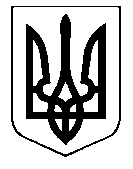 МІНІСТЕРСТВО ЮСТИЦІЇ УКРАЇНИДЕРЖАВНА УСТАНОВА”СОФІЇВСЬКА ВИПРАВНА КОЛОНІЯ (№55)”ЗАТВЕРДЖЕНОрішенням Уповноваженої особи протокол від ___ ________ 2023 року_________________ Марина МАЛЄЄВА ТЕНДЕРНА ДОКУМЕНТАЦІЯпо процедурі Відкриті торги з особливостямина закупівлю “Електричної енергії”Код ДК 021:2015 09310000-5 — “Електрична енергія”м. Вільнянськ – 2023 рік1. Загальні положенняМІНІСТЕРСТВО ЮСТИЦІЇ УКРАЇНИДЕРЖАВНА УСТАНОВА”СОФІЇВСЬКА ВИПРАВНА КОЛОНІЯ (№55)”ЗАТВЕРДЖЕНОрішенням Уповноваженої особи протокол від ___ ________ 2023 року_________________ Марина МАЛЄЄВА ТЕНДЕРНА ДОКУМЕНТАЦІЯпо процедурі Відкриті торги з особливостямина закупівлю “Електричної енергії”Код ДК 021:2015 09310000-5 — “Електрична енергія”м. Вільнянськ – 2023 рік1. Загальні положенняМІНІСТЕРСТВО ЮСТИЦІЇ УКРАЇНИДЕРЖАВНА УСТАНОВА”СОФІЇВСЬКА ВИПРАВНА КОЛОНІЯ (№55)”ЗАТВЕРДЖЕНОрішенням Уповноваженої особи протокол від ___ ________ 2023 року_________________ Марина МАЛЄЄВА ТЕНДЕРНА ДОКУМЕНТАЦІЯпо процедурі Відкриті торги з особливостямина закупівлю “Електричної енергії”Код ДК 021:2015 09310000-5 — “Електрична енергія”м. Вільнянськ – 2023 рік1. Загальні положенняМІНІСТЕРСТВО ЮСТИЦІЇ УКРАЇНИДЕРЖАВНА УСТАНОВА”СОФІЇВСЬКА ВИПРАВНА КОЛОНІЯ (№55)”ЗАТВЕРДЖЕНОрішенням Уповноваженої особи протокол від ___ ________ 2023 року_________________ Марина МАЛЄЄВА ТЕНДЕРНА ДОКУМЕНТАЦІЯпо процедурі Відкриті торги з особливостямина закупівлю “Електричної енергії”Код ДК 021:2015 09310000-5 — “Електрична енергія”м. Вільнянськ – 2023 рік1. Загальні положенняМІНІСТЕРСТВО ЮСТИЦІЇ УКРАЇНИДЕРЖАВНА УСТАНОВА”СОФІЇВСЬКА ВИПРАВНА КОЛОНІЯ (№55)”ЗАТВЕРДЖЕНОрішенням Уповноваженої особи протокол від ___ ________ 2023 року_________________ Марина МАЛЄЄВА ТЕНДЕРНА ДОКУМЕНТАЦІЯпо процедурі Відкриті торги з особливостямина закупівлю “Електричної енергії”Код ДК 021:2015 09310000-5 — “Електрична енергія”м. Вільнянськ – 2023 рік1. Загальні положення1.Терміни, які вживаються в тендерній документаціїТерміни, які вживаються в тендерній документаціїТерміни, які вживаються в тендерній документаціїТендерну документацію розроблено відповідно до вимог Закону України «Про публічні закупівлі» від 25.12.2015 № 922-VIII (зі змінами та доповненнями) (далі – Закон),  Особливостей здійснення публічних закупівель товарів, робіт і послуг для замовників, передбачених Законом України “ Про публічні закупівлі ”, на період дії правового режиму воєнного стану в Україні та протягом 90 днів з дня його припинення або скасування», затверджених постановою Кабінету Міністрів України від 12.10.2022 р. № 1178 зі змінами (далі - Особливості), Закону України «Про ринок електричної енергії», постанови НКРЕКП від 14.03.2018 № 312 «Про затвердження Правил роздрібного ринку електричної енергії», постанови	НКРЕКП від 14.03.2018 № 309 «Про затвердження Кодексу системи передачі», постанови НКРЕКП від 14.03.2018 № 307 «Про затвердження Правил ринку», постанови НКРЕКП від 09.11.2017 № 1388 «Про затвердження Ліцензійних умов провадження господарської діяльності з передачі електричної енергії», постанови НКРЕКП від 27.12.2017 № 1469 «Про затвердження Ліцензійних умов провадження господарської діяльності з постачання електричної енергії споживачу» та відповідних нормативно-правових актів, які регулюють правовідносини у сфері публічних закупівель.Терміни використовуються в цій документації, вживаються  у значенні, наведеному в Законі, Особливостях та інших вищенаведених нормативних актах.2.Інформація про замовника торгів:Інформація про замовника торгів:Інформація про замовника торгів:2.1.повне найменування:повне найменування:повне найменування:Державна установа «Софіївська виправна колонія (№ 55)» 2.2.код ЄДРПОУкод ЄДРПОУкод ЄДРПОУ085635012.3.місцезнаходження:місцезнаходження:місцезнаходження:70002, Запорізька обл., Запорызький р-н,                                             м. Вільнянськ, вул. Металістів, 1.2.4.посадова особа замовника, уповноважена здійснювати зв'язок з учасникамипосадова особа замовника, уповноважена здійснювати зв'язок з учасникамипосадова особа замовника, уповноважена здійснювати зв'язок з учасникамиуповноважена особа Малєєва Марина Василівна тел.: (097) 106-24-29, e-mail:0971062429@ukr.net3.Процедура закупівліПроцедура закупівліПроцедура закупівліВідкриті торги з особливостями4.Інформація про предмет закупівліІнформація про предмет закупівліІнформація про предмет закупівлі4.1.найменування предмета закупівлі:найменування предмета закупівлі:найменування предмета закупівлі:Електрична енергія (ДК 021:2015:09310000-5 Електрична енергія).4.2.опис окремої частини (частин) предмета закупівлі (лота), щодо якої можуть бути подані тендерні пропозиціїопис окремої частини (частин) предмета закупівлі (лота), щодо якої можуть бути подані тендерні пропозиціїопис окремої частини (частин) предмета закупівлі (лота), щодо якої можуть бути подані тендерні пропозиціїВизначення окремих частин предмета закупівлі (лотів) не передбачається. Тендерна пропозиція подається стосовно предмета закупівлі в цілому.4.3Код за ДК 021:2015 «ЄЗС», що найбільше відповідає назві номенклатурної позиції предмета закупівлі (за наявності)Код за ДК 021:2015 «ЄЗС», що найбільше відповідає назві номенклатурної позиції предмета закупівлі (за наявності)Код за ДК 021:2015 «ЄЗС», що найбільше відповідає назві номенклатурної позиції предмета закупівлі (за наявності)09310000-5 Електрична енергія4.4.місце, кількість, обсяг поставки товарів (надання послуг, виконання робіт)місце, кількість, обсяг поставки товарів (надання послуг, виконання робіт)місце, кількість, обсяг поставки товарів (надання послуг, виконання робіт)Місце поставки товару  Електрична енергія(ДК 021:2015:09310000-5 Електрична енергія)Поставка: відповідно до Додатку 4 до тендерної документації.Кількість: 310 000 кВт*год.4.5строк надання послуг:строк надання послуг:строк надання послуг:до 31.12.2023 року включно.5.5.Недискримінація учасниківНедискримінація учасниківУчасники (резиденти та нерезиденти) всіх форм власності та організаційно-правових форм беруть участь у процедурах закупівель на рівних умовах.Замовники забезпечують вільний доступ усіх учасників до інформації про закупівлю, передбаченої цим Законом.6.6.Валюта, у якій повинна бути  зазначена ціна тендерної пропозиціїВалюта, у якій повинна бути  зазначена ціна тендерної пропозиції6.1. Валютою тендерної пропозиції є національна валюта України - гривня.6.2. У разі якщо учасником процедури закупівлі є нерезидент,  такий учасник зазначає ціну пропозиції в електронній системі закупівель у національній валюті України – гривні.7.7.Мови (мови), якою (якими) повинно бути складено тендерні пропозиціїМови (мови), якою (якими) повинно бути складено тендерні пропозиції7.1. Мова тендерної документації замовника – українська. За рішенням замовника одночасно всі документи можуть мати автентичний переклад на іншу мову. Визначальним є текст, викладений українською мовою.Стандартні характеристики, вимоги, умовні позначення у вигляді скорочень та термінологія, пов’язана з товарами, роботами чи послугами, що закуповуються, передбачені існуючими міжнародними або національними стандартами, нормами та правилами, викладаються мовою їх загально прийнятого застосування.Уся інформація розміщується в електронній системі закупівель українською мовою, крім тих випадків коли використання букв та символів української мови призводить до їх спотворення (зокрема, але не виключно адреси мережі «інтернет», адреси електронної пошти, торговельної марки (знаку для товарів та послуг), загальноприйняті міжнародні терміни).7.2. Мова тендерної пропозиції учасника – українська.Стандартні характеристики, вимоги, умовні позначення у вигляді скорочень та термінологія, пов’язана з товарами, роботами чи послугами, що пропонуються учасником, передбачені існуючими міжнародними або національними стандартами, нормами та правилами, викладаються мовою їх загальноприйнятого застосування.Уся інформація розміщується в електронній системі закупівель українською мовою, крім тих випадків коли використання букв та символів української мови призводить до їх спотворення (зокрема, але не виключно адреси мережі «інтернет», адреси електронної пошти, торговельної марки (знаку для товарів та послуг), загальноприйняті міжнародні терміни).Тендерна пропозиція та усі документи, які передбачені вимогами тендерної документації та додатками до неї складаються українською мовою. Скановані оригінали документів або копії документів (які передбачені вимогами тендерної документації та додатками до неї), які надаються учасником у складі тендерної пропозиції, викладені іншими мовами повинні надаватися разом із їх автентичним перекладом на українську мову та повинні бути завірені бюро перекладів та/або мати переклад українською мовою з нотаріальним засвідченням підпису перекладача та/або мати переклад українською мовою, засвідчений підписом учасника або уповноваженої особи учасника та печаткою (у разі використання). Визначальним буде вважатися текст, викладений українською мовою.7.3. Виключення:1) замовник не зобов’язаний розглядати документи, які не передбачені вимогами тендерної документації та додатками до неї та які учасник додатково надає на власний розсуд, у тому числі якщо такі документи надані іноземною мовою без перекладу;2) у випадку надання учасником на підтвердження однієї вимоги кількох документів, викладених різними мовами, та за умови, що хоча б один з наданих документів відповідає встановленій вимозі, в тому числі щодо мови, замовник не розглядає інший(і) документ(и), що учасник надав додатково на підтвердження цієї вимоги, навіть якщо інший документ наданий іноземною мовою без перекладу.88Інформація про прийняття чи неприйняття до розгляду тендерної пропозиції, ціна якої є вищою ніж очікувана вартість предмета закупівлі, визначена замовником в оголошенні про проведення відкритих торгівІнформація про прийняття чи неприйняття до розгляду тендерної пропозиції, ціна якої є вищою ніж очікувана вартість предмета закупівлі, визначена замовником в оголошенні про проведення відкритих торгівЗамовник не приймає до розгляду тендерну пропозицію, ціна якої є вищою ніж очікувана вартість предмета закупівлі, визначена замовником в оголошенні про проведення відкритих торгів.Якщо замовник не зазначив про прийняття до розгляду тендерної пропозиції, ціна якої є вищою, ніж очікувана вартість предмета закупівлі, визначена замовником в оголошенні про проведення відкритих торгів, та/або не зазначив прийнятний відсоток перевищення, або відсоток перевищення є більшим, ніж зазначений замовником в тендерній документації,  то замовник відхиляє таку тендерну пропозицію відповідно до абзацу четвертого підпункту 2 пункту 44Особливостей.Розділ 2.Порядок внесення змін та надання роз'яснень до тендерної документаціїРозділ 2.Порядок внесення змін та надання роз'яснень до тендерної документаціїРозділ 2.Порядок внесення змін та надання роз'яснень до тендерної документаціїРозділ 2.Порядок внесення змін та надання роз'яснень до тендерної документаціїРозділ 2.Порядок внесення змін та надання роз'яснень до тендерної документації1.1.Процедура надання роз'яснень щодо тендерної документаціїПроцедура надання роз'яснень щодо тендерної документаціїФізична/юридична особа має право не пізніше ніж за 3 дня до закінчення строку подання тендерної пропозиції звернутися через електронну систему закупівель до замовника за роз’ясненнями щодо тендерної документації та/або звернутися до замовника з вимогою щодо усунення порушення під час проведення тендеру. Усі звернення за роз’ясненнями та звернення щодо усунення порушення автоматично оприлюднюються в електронній системі закупівель без ідентифікації особи, яка звернулася до замовника.Замовник повинен протягом трьох днів з дати їх оприлюднення надати роз’яснення на звернення та оприлюднити його в електронній системі закупівельУ разі несвоєчасного надання замовником роз’яснень щодо змісту тендерної документації електронна система закупівель автоматично призупиняє перебіг відкритих торгів.Для поновлення перебігу відкритих торгів замовник повинен розмістити роз’яснення щодо змісту тендерної документації в електронній системі закупівель із одночасним продовженням строку подання тендерних пропозицій не менше як на чотири дні.2.2.Внесення змін до тендерної документаціїВнесення змін до тендерної документаціїЗамовник має право з власної ініціативи або у разі усунення порушень законодавства у сфері публічних закупівель, викладених у висновку органу державного фінансового контролю відповідно до статті 8 Закону, або за результатами звернень, або на підставі рішення органу оскарження внести зміни до тендерної документації. У разі внесення змін до тендерної документації строк для подання тендерних пропозицій продовжується замовником в електронній системі закупівель таким чином, щоб з моменту внесення змін до тендерної документації до закінчення кінцевого строку подання тендерних пропозицій залишалося не менше чотирьох днів.Зміни, що вносяться замовником до тендерної документації, розміщуються та відображаються в електронній системі закупівель у вигляді нової редакції тендерної документації додатково до початкової редакції тендерної документації. Замовник разом із змінами до тендерної документації в окремому документі оприлюднює перелік змін, що вносяться.Зміни до тендерної документації у машинозчитувальному форматі розміщуються в електронній системі закупівель протягом одного дня з дати прийняття рішення про їх внесення.Розділ 3.Інструкція з підготовки тендерної пропозиціїРозділ 3.Інструкція з підготовки тендерної пропозиціїРозділ 3.Інструкція з підготовки тендерної пропозиціїРозділ 3.Інструкція з підготовки тендерної пропозиціїРозділ 3.Інструкція з підготовки тендерної пропозиції1.1.Зміст і спосіб подання тендерної пропозиції
Зміст і спосіб подання тендерної пропозиції
Тендерні пропозиції подаються відповідно до порядку, визначеного статтею 26 Закону, крім положень частин четвертої, шостої та сьомої статті 26 Закону.1.1. Тендерна пропозиція подається в електронному вигляді через електронну систему закупівель шляхом заповнення електронних форм з окремими полями, у яких зазначається інформація про загальну вартість пропозиції, шляхом завантаження необхідних документів через електронну систему закупівель, що підтверджують відповідність вимогам, визначеним замовником:1) заповнену та підписану тендерну пропозицію за формою, наведеною у Додатку 1;2) інформацію, що підтверджує відповідність Учасника  кваліфікаційним критеріям (Додаток 2 до тендерної документації);3) інформацію щодо відсутності підстав, установлених в пункті 44 Особливостей (Додаток 3 до тендерної документації);4) інформацію про необхідні технічні, якісні, кількісні та інші характеристики предмета закупівлі, згідно Додатку 4;5)лист-згоду на обробку персональних даних посадової особи (або представника) Учасника, що підписала документи пропозиції за формою, наведеною у Додатку 5 до тендерної документації;6)гарантійний лист щодо погодження з проєктом договору  (Додаток 6 до тендерної документації);9) копію, що завірена учасником торгів, або оригінал документу, який підтверджує статус та повноваження особи на підписання документів тендерної пропозиції та договору за результатами торгів згідно п.6 розділу 2 Додатка 2 до тендерної документації;10) документом, що підтверджує надання учасником забезпечення тендерної пропозиції (якщо таке забезпечення передбачено оголошенням про проведення процедури закупівлі);11) документи (довідки та гарантійні листи) складені учасником надаються на фірмовому бланку учасника (за наявності) за підписом уповноваженої посадової особи учасника та завіряються печаткою учасника (ця вимога не стосується учасників, які здійснюють діяльність без печатки згідно діючого законодавства), а також повинні мати такі реквізити, зокрема, дату, вихідний номер та адресата (назва Замовника);12) інші документи, необхідність подання яких у складі тендерної пропозиції передбачена умовами цієї документації.Рекомендується документи у складі пропозиції учасника надавати у тій послідовності, в якій вони наведені у тендерній документації замовника, а також надавати окремим файлом кожний документ, що іменується відповідно змісту документа.Переможець процедури закупівлі у строк, що не перевищує чотири дні з дати оприлюднення в електронній системі закупівель повідомлення про намір укласти договір про закупівлю, повинен надати замовнику шляхом оприлюднення в електронній системі закупівель документи,  щодо відсутності підстав, установлених в пункті 47 Особливостей (Додаток 3 до тендерної документації);Документи, що не передбачені законодавством для учасників - юридичних, фізичних осіб, у тому числі фізичних осіб - підприємців, не подаються ними у складі тендерної пропозиції. Відсутність документів, що не передбачені законодавством для учасників - юридичних, фізичних осіб, у тому числі фізичних осіб - підприємців, у складі тендерної пропозиції, не може бути підставою для її відхилення замовником. При цьому, такий учасник повинен у складі тендерної пропозиції надати лист-роз’яснення довільної форми із посиланням на законодавчі підстави, згідно чого він не надає даний документ. Або, у разі неспроможності учасником подання будь якого документу, відповідно до вимог цієї тендерної документації, учасник повинен надати  у складі своєї пропозиції лист-роз’яснення щодо відсутності кожного документу.Для правильного оформлення тендерної пропозиції учасник вивчає всі інструкції, форми, терміни та специфікації, наведені у тендерній документації. Неспроможність подати всю інформацію, що потребує тендерна документація, або подання пропозиції, яка не відповідає встановленим вимогам, буде віднесена на ризик учасника та спричинить за собою відхилення тендерної пропозиції.Учасник-нерезидент повинен надати зазначені у цій тендерній документації документи з урахуванням особливостей законодавства країни, в якій цей учасник зареєстрований (аналоги документів). У разі подання аналогу документу або у разі відсутності такого документу та його аналогу учасник-нерезидент повинен додати до тендерної пропозиції пояснювальну записку у довільній формі.Замовник не заперечує щодо надання учасником за його бажанням будь-яких додаткових документів про досвід учасника та його технічні можливості щодо постачання предмета закупівлі. Неподання таких додаткових документів, які не вимагаються тендерною документацією, не буде розцінено як невідповідність тендерної пропозиції умовам тендерної документації.У випадках, коли в тендерній документації наявна вимога замовника щодо надання копії документу або належним чином засвідченої копії документу – це означає, що має бути надана копія, яка повинна містити власноручний підпис уповноваженої посадової особи або представника учасника процедури закупівлі, з зазначення посади та ПІБ уповноваженої посадової особи або представника учасника процедури закупівлі  та печатка (у разі ії використання у своїй діяльності).У всіх інших випадках замовник вимагає надання оригіналу або нотаріально посвідченої копії відповідного документу.Документи, що складаються учасником, повинні бути оформлені належним чином у відповідності до вимог чинного законодавства в частині дотримання письмової форми документу, складеного суб’єктом господарювання, в тому числі за власноручним підписом учасника/уповноваженої особи учасника. Вимога щодо засвідчення того чи іншого документу тендерної пропозиції власноручним підписом учасника/уповноваженої не застосовується до документів (матеріалів та інформації), що подаються у складі тендерної пропозиції, якщо такі документи (матеріали та інформація) надані учасником у формі електронного документа через електронну систему закупівель із накладанням кваліфікованого електронного підпису на кожен з таких документів (матеріал чи інформацію).Сторінки тендерної пропозиції, які є оригіналами, що видані Учаснику іншими установами, організаціями, підприємствами або посвідчені нотаріально, не потребують власноручного підпису уповноваженої посадової особи або представника учасника процедури закупівлі та відбитку печатки* учасника.Всі сторінки тендерної пропозиції, на яких зроблені будь-які окремі записи або правки, засвідчуються власноручним підписом уповноваженої особи учасника. Відповідальність за помилки друку у документах тендерної пропозиції несе учасник.Відповідно до частини 2 статті 22 Закону Замовник не відхиляє тендерну пропозицію через допущення учасниками формальних (несуттєвих) помилок.Допущення формальних помилок учасниками не призведе до відхилення їх тендерних пропозицій. Рішення про віднесення помилки до формальної приймається Замовником. Замовник залишає за собою право не відхиляти тендерні пропозиції при виявленні формальних помилок незначного характеру, що описані вище, та інших, при цьому, замовник гарантує дотримання усіх принципів, визначених статтею 5 Закону.Тендерна документація не повинна містити вимог щодо документального підтвердження інформації про відповідність вимогам тендерної документації, якщо така інформація є публічною, що оприлюднена у формі відкритих даних згідно із Законом України "Про доступ до публічної інформації" та/або міститься у відкритих єдиних державних реєстрах, доступ до яких є вільним. У разі, якщо з незалежних від Замовника причин, вимоги щодо документального підтвердження вищезазначеної інформації встановлені, це означає, що документація не містить вимог стосовно надання такого документу, при цьому, учасник може не надавати відповідних документів. Разом з тим, учасник повинен надати довідку в довільній формі та вказати джерело, в якому міститься підтвердження інформації про відповідність вимогам тендерної документації, якщо така інформація є публічною.Учасники - нерезиденти подають документи, передбачені цією тендерною документацією з урахуванням особливостей законодавства країни, в який цей Учасник зареєстрований (аналоги документів). У разі подання аналогу документу Учасник - нерезидент повинен надати разом з ним лист з зазначенням замість якого документу він подав такий документ.Формальними (несуттєвими) вважаються помилки, що пов’язані з оформленням тендерної пропозиції та не впливають на зміст тендерної пропозиції, а саме - технічні помилки та описки. Надається довідка Учасником у складі своєї пропозиції щодо ознайомлення з описом формальних помилок.Опис та приклади формальних несуттєвих помилок.Згідно з наказом Мінекономіки від 15.04.2020 № 710 «Про затвердження Переліку формальних помилок» та на виконання пункту 19 частини 2 статті 22 Закону в тендерній документації наведено опис та приклади формальних (несуттєвих) помилок, допущення яких учасниками не призведе до відхилення їх тендерних пропозицій у наступній редакції:«Формальними (несуттєвими) вважаються помилки, що пов’язані з оформленням тендерної пропозиції та не впливають на зміст тендерної пропозиції, а саме - технічні помилки та описки.Опис формальних помилок:1.	Інформація / документ, подана учасником процедури закупівлі у складі тендерної пропозиції, містить помилку (помилки) у частині:-	уживання великої літери;-	уживання розділових знаків та відмінювання слів у реченні;-	використання слова або мовного звороту, запозичених з іншої мови;-	зазначення унікального номера оголошення про проведення конкурентної процедури закупівлі, присвоєного електронною системою закупівель та/або унікального номера повідомлення про намір укласти договір про закупівлю - помилка в цифрах;-	застосування правил переносу частини слова з рядка в рядок;-	написання слів разом та/або окремо, та/або через дефіс;-  нумерації сторінок/аркушів (у тому числі кілька сторінок/аркушів мають однаковий номер, пропущені номери окремих сторінок/аркушів, немає нумерації сторінок/аркушів, нумерація сторінок/аркушів не відповідає переліку, зазначеному в документі).2.	Помилка, зроблена учасником процедури закупівлі під час оформлення тексту документа / унесення інформації в окремі поля електронної форми тендерної пропозиції (у тому числі комп'ютерна коректура, заміна літери (літер) та / або цифри (цифр), переставлення літер (цифр) місцями, пропуск літер (цифр), повторення слів, немає пропуску між словами, заокруглення числа), що не впливає на ціну тендерної пропозиції учасника процедури закупівлі та не призводить до її спотворення та / або не стосується характеристики предмета закупівлі, кваліфікаційних критеріїв до учасника процедури закупівлі.3.	Невірна назва документа (документів), що подається учасником процедури закупівлі у складі тендерної пропозиції, зміст якого відповідає вимогам, визначеним замовником у тендерній документації.4.	Окрема сторінка (сторінки) копії документа (документів) не завірена підписом та / або печаткою учасника процедури закупівлі (у разі її використання).5.	У складі тендерної пропозиції немає документа (документів), на який посилається учасник процедури закупівлі у своїй тендерній пропозиції, при цьому замовником не вимагається подання такого документа в тендерній документації.6.	Подання документа (документів) учасником процедури закупівлі у складі тендерної пропозиції, що не містить власноручного підпису уповноваженої особи учасника процедури закупівлі, якщо на цей документ (документи) накладено її кваліфікований електронний підпис.7.	Подання документа (документів) учасником процедури закупівлі у складі тендерної пропозиції, що складений у довільній формі та не містить вихідного номера.8.	Подання документа учасником процедури закупівлі у складі тендерної пропозиції, що є сканованою копією оригіналу документа/електронного документа.9.	Подання документа учасником процедури закупівлі у складі тендерної пропозиції, який засвідчений підписом уповноваженої особи учасника процедури закупівлі та додатково містить підпис (візу) особи, повноваження якої учасником процедури закупівлі не підтверджені (наприклад, переклад документа завізований перекладачем тощо).10.	Подання документа (документів) учасником процедури закупівлі у складі тендерної пропозиції, що містить (містять) застарілу інформацію про назву вулиці, міста, найменування юридичної особи тощо, у зв'язку з тим, що такі назва, найменування були змінені відповідно до законодавства після того, як відповідний документ (документи) був (були) поданий (подані).11.	Подання документа (документів) учасником процедури закупівлі у складі тендерної пропозиції, в якому позиція цифри (цифр) у сумі є некоректною, при цьому сума, що зазначена прописом, є правильною.12.	Подання документа (документів) учасником процедури закупівлі у складі тендерної пропозиції в форматі, що відрізняється від формату, який вимагається замовником у тендерній документації, при цьому такий формат документа забезпечує можливість його перегляду.Приклади формальних помилок:- «Інформація в довільній формі» замість «Інформація»,  «Лист-пояснення» замість «Лист», «довідка» замість «гарантійний лист», «інформація» замість «довідка»;-  «м.київ» замість «м.Київ»;- «поряд -ок» замість «поря – док»;- «ненадається» замість «не надається»»;- «______________№_____________» замість «14.08.2020 №320/13/14-01»- учасник розмістив (завантажив) документ у форматі «JPG» замість  документа у форматі «pdf» (PortableDocumentFormat)».Документи, що не передбачені законодавством для учасників - юридичних, фізичних осіб, у тому числі фізичних осіб - підприємців, не подаються ними у складі тендерної пропозиції. Відсутність документів, що не передбачені законодавством для учасників - юридичних, фізичних осіб, у тому числі фізичних осіб - підприємців, у складі тендерної пропозиції, не може бути підставою для її відхилення замовником.У разі якщо учасник або переможець не повинен складати або відповідно до норм чинного законодавства (у разі подання тендерної пропозиції учасником-нерезидентом/переможцем-нерезидентом відповідно до норм законодавства країни реєстрації) не зобов’язаний складати якийсь зі вказаних в положеннях тендерної документації документ, то він надає лист-роз’яснення в довільній формі в якому зазначає законодавчі підстави ненадання відповідних документів або копію/ї роз’яснення/нь державних органів.Кожен учасник має право подати тільки одну тендерну пропозицію.Всі документи тендерної пропозиції подаються у вигляді  скан-копій придатних для машинозчитування (файли з розширенням «..pdf.», «..jpeg.», тощо), зміст та вигляд яких повинен відповідати оригіналам відповідних документів, згідно яких виготовляються такі скан-копії.Відповідно до частини третьої статті 12 Закону під час використання електронної системи закупівель з метою подання тендерних пропозицій та їх оцінки документи та дані створюються та подаються з урахуванням вимог законів України "Про електронні документи та електронний документообіг" та "Про електронні довірчі послуги". Учасники процедури закупівлі подають тендерні пропозиції у формі електронного документа чи скан-копій через електронну систему закупівель.Тендерна пропозиція учасника має відповідати ряду вимог:1) документи мають бути чіткими та розбірливими для читання;2) тендерна пропозиція учасника повинна бути підписана дійсним  удосконаленим електронним підписом (УЕП) або кваліфікованим електронним підписом (КЕП);3) якщо тендерна пропозиція містить і скановані, і електронні документи, потрібно накласти УЕП або КЕП на тендерну пропозицію в цілому та на кожен електронний документ окремо.Винятки:1) якщо електронні документи тендерної пропозиції видано іншою організацією і на них уже накладено УЕП або КЕП цієї організації, учаснику не потрібно накладати на нього свій УЕП або КЕП.Зверніть увагу: документи тендерної пропозиції, які надані не у формі електронного документа (без УЕП або КЕП на документі), повинні містити підпис уповноваженої особи учасника закупівлі (із зазначенням прізвища, ініціалів та посади особи), а також відбитки печатки учасника (у разі використання) на кожній сторінці такого документа (окрім документів, виданих іншими підприємствами / установами / організаціями).Замовник не вимагає від учасників засвідчувати документи (матеріали та інформацію), що подаються у складі тендерної пропозиції, печаткою та підписом уповноваженої особи, якщо такі документи (матеріали та інформація) надані у формі електронного документа через електронну систему закупівель із накладанням електронного підпису, що базується на кваліфікованому сертифікаті електронного підпису, відповідно до вимог Закону України «Про електронні довірчі послуги»*.Замовник перевіряє УЕП або КЕП учасника на сайті центрального засвідчувального органу за посиланням https://czo.gov.ua/verify.Під час перевірки УЕП або КЕП повинні відображатися: прізвище та ініціали особи, уповноваженої на підписання тендерної пропозиції (власника ключа).У випадку відсутності даної інформації або у випадку не накладення учасником УЕП або КЕП відповідно до умов тендерної документації учасник вважається таким, що не відповідає встановленим абзацом першим частини третьої статті 22 Закону вимогам до учасника відповідно до законодавства та його пропозицію буде відхилено на підставі абзацу 3 пункту 1 частини 1 статті 31 Закону.У разі якщо тендерна пропозиція подається об'єднанням учасників, до неї обов'язково включається документ про створення такого об'єднання.Ціною тендерної пропозиції вважається сума, зазначена учасником у його тендерній пропозиції як загальна сума, за яку він погоджується виконати умови закупівлі згідно вимог замовника, в тому числі з врахуванням послуг з передачі електричної енергії ДП «Укренерго» за регульованим тарифом, та усі необхідні обов'язкові платежі, як Постачальника  електричної енергії з врахуванням послуг з розподілу(укладеним між оператором системи розподілу та Споживачем/Замовником в тому числі з врахуванням ПДВ (для платників ПДВ)з урахуванням технічних, якісних та кількісних характеристик предмету закупівлі, всіх умов виконання договору, згідно додатку 4 цієї тендерної документації.2.2.Забезпечення тендерної пропозиціїЗабезпечення тендерної пропозиціїЗабезпечення тендерної пропозиції не вимагається.3.3.Умови повернення чи неповернення забезпечення тендерної пропозиціїУмови повернення чи неповернення забезпечення тендерної пропозиціїЗабезпечення тендерної пропозиції не вимагається.4.4.Строк, протягом якого тендерні пропозиції єдійснимиСтрок, протягом якого тендерні пропозиції єдійснимиТендерні пропозиції вважаються дійсними протягом 120 (сто двадцяти) днів із дати кінцевого строку подання тендерних пропозицій.До закінчення цього строку замовник має право вимагати від учасників продовження строку дії тендерних пропозицій;Учасник має право:відхилити таку вимогу, не втрачаючи при цьому наданого ним забезпечення тендерної пропозиції (у разі якщо таке вимагалося);погодитися з вимогою та продовжити строк дії поданої ним тендерної пропозиції та наданого забезпечення тендерної пропозиції.5.5.Кваліфікаційні критерії процедури закупівлі, встановлені замовником згідно зі ст. 16 Закону з урахуванням Особливостей, та  спосіб документального підтвердження відповідності учасником цим кваліфікаційним критеріямКваліфікаційні критерії процедури закупівлі, встановлені замовником згідно зі ст. 16 Закону з урахуванням Особливостей, та  спосіб документального підтвердження відповідності учасником цим кваліфікаційним критеріямКваліфікаційні критерії та вимоги до учасників визначені відповідно до статей 16 Закону.Перелік документів, що підтверджує інформацію учасника, щодо відповідності встановленим кваліфікаційним критеріям наведено у Додатку 2 та Додатку 3 до тендерної документації.6.6.Вимоги, встановлені замовником згідно з пунктом 44 ОсобливостейВимоги, встановлені замовником згідно з пунктом 44 Особливостей6.1. Згідно із п. 47 Особливостей замовник приймає рішення про відмову учаснику процедури закупівлі в участі у відкритих торгах та зобов’язаний відхилити тендерну пропозицію учасника процедури закупівлі в разі, коли:1) замовник має незаперечні докази того, що учасник процедури закупівлі пропонує, дає або погоджується дати прямо чи опосередковано будь-якій службовій (посадовій) особі замовника, іншого державного органу винагороду в будь-якій формі (пропозиція щодо наймання на роботу, цінна річ, послуга тощо) з метою вплинути на прийняття рішення щодо визначення переможця процедури закупівлі;2) відомості про юридичну особу, яка є учасником процедури закупівлі, внесено до Єдиного державного реєстру осіб, які вчинили корупційні або пов’язані з корупцією правопорушення;3) керівника учасника процедури закупівлі, фізичну особу, яка є учасником процедури закупівлі, було притягнуто згідно із законом до відповідальності за вчинення корупційного правопорушення або правопорушення, пов’язаного з корупцією;4) суб’єкт господарювання (учасник процедури закупівлі) протягом останніх трьох років притягувався до відповідальності за порушення, передбачене пунктом 4 частини другої статті 6, пунктом 1 статті 50 Закону України «Про захист економічної конкуренції», у вигляді вчинення антиконкурентних узгоджених дій, що стосуються спотворення результатів тендерів;5) фізична особа, яка є учасником процедури закупівлі, була засуджена за кримінальне правопорушення, вчинене з корисливих мотивів (зокрема, пов’язане з хабарництвом та відмиванням коштів), судимість з якої не знято або не погашено в установленому законом порядку;6) керівник учасника процедури закупівлі був засуджений за кримінальне правопорушення, вчинене з корисливих мотивів (зокрема, пов’язане з хабарництвом, шахрайством та відмиванням коштів), судимість з якого не знято або не погашено в установленому законом порядку;7) тендерна пропозиція подана учасником процедури закупівлі, який є пов’язаною особою з іншими учасниками процедури закупівлі та/або з уповноваженою особою (особами), та/або з керівником замовника;8) учасник процедури закупівлі визнаний в установленому законом порядку банкрутом та стосовно нього відкрита ліквідаційна процедура;9) у Єдиному державному реєстрі юридичних осіб, фізичних осіб - підприємців та громадських формувань відсутня інформація, передбачена пунктом 9 частини другої статті 9 Закону України “ Про державну реєстрацію юридичних осіб, фізичних осіб - підприємців та громадських формувань ” (крім нерезидентів);10) юридична особа, яка є учасником процедури закупівлі (крім нерезидентів), не має антикорупційної програми чи уповноваженого з реалізації антикорупційної програми, якщо вартість закупівлі товару (товарів), послуги (послуг) або робіт дорівнює чи перевищує 20 млн. гривень (у тому числі за лотом);11) учасник процедури закупівлі або кінцевий бенефіціарний власник, член або учасник (акціонер) юридичної особи - учасника процедури закупівлі є особою, до якої застосовано санкцію у вигляді заборони на здійснення у неї публічних закупівель товарів, робіт і послуг згідно із Законом України «Про санкції»;12) керівника учасника процедури закупівлі, фізичну особу, яка є учасником процедури закупівлі, було притягнуто згідно із законом до відповідальності за вчинення правопорушення, пов’язаного з використанням дитячої праці чи будь-якими формами торгівлі людьми.6.2. Учасник процедури закупівлі підтверджує відсутність підстав, зазначених в пункті 47 Особливостей (вимоги абзацу чотирнадцятого пункту 47 Особливостей замовником не застосовуються), шляхом самостійного декларування відсутності таких підстав в електронній системі закупівель під час подання тендерної пропозиції.6.3. Замовник не вимагає від учасника процедури закупівлі під час подання тендерної пропозиції в електронній системі закупівель будь-яких документів, що підтверджують відсутність підстав, визначених у пункті 47 Особливостей, крім самостійного декларування відсутності таких підстав учасником процедури закупівлі відповідно абзацу шістнадцятого пункту 47 Особливостей.6.4. Замовник не вимагає документального підтвердження публічної інформації, що оприлюднена у формі відкритих даних згідно із Законом України «Про доступ до публічної інформації» та/або міститься у відкритих публічних електронних реєстрах, доступ до яких є вільним, або публічної інформації, що є доступною в електронній системі закупівель, крім випадків, коли доступ до такої інформації є обмеженим на момент оприлюднення оголошення про проведення відкритих торгів.Проте постановою Кабінету Міністрів України від 12.03.2022 №263 «Деякі питання забезпечення функціонування інформаційно - комунікаційних систем, електронних комунікаційних систем, публічних електронних реєстрів в умовах воєнного стану» відповідно до Указу Президента України від 24.02.2022 № 64 «Про введення воєнного стану в Україні» установлено, що на період дії воєнного стану міністерства, інші центральні та місцеві органи виконавчої влади, державні та комунальні підприємства, установи, організації, що належать до сфери їх управління, для забезпечення належного функціонування інформаційних, інформаційно-комунікаційних та електронних комунікаційних систем, публічних електронних реєстрів, володільцями (держателями) та/або адміністраторами яких вони є, та захисту інформації, що обробляється в них, а також захисту державних інформаційних ресурсів, можуть вживати додаткових заходів, зокрема зупиняти, обмежувати роботу інформаційних, інформаційно-комунікаційних та електронних комунікаційних систем, а також публічних електронних реєстрів. У зв’язку з цим, на час дії воєнного стану в Україні вільний доступ до відомостей, що містяться в таких системах був тимчасово зупинений або обмежений.7.7.Інформація про технічні, якісні та кількісні характеристики предмета закупівліІнформація про технічні, якісні та кількісні характеристики предмета закупівліУчасники процедури закупівлі повинні надати в складі тендерної пропозиції документи, які підтверджують відповідність тендерної пропозиції учасника технічним, якісним, кількісним та іншим вимогам до предмета закупівлі, викладеним у Додатку 4до тендерної документації.Тендерна пропозиція, учасника що не відповідає технічним вимогам, викладеним у Додатку 4 до тендерної документації, буде відхилена як така, що не відповідає умовам технічної специфікації та іншим вимогам щодо предмету закупівлі тендерної документації.8.8.Інформація про субпідрядника/співвиконавця (у випадку закупівлі робіт чи послуг)Інформація про субпідрядника/співвиконавця (у випадку закупівлі робіт чи послуг)Не передбачено. Предметом закупівлі є товар.9.9.Унесення змін або відкликання тендерної пропозиції учасникомУнесення змін або відкликання тендерної пропозиції учасникомУчасник процедури закупівлі має право внести зміни до своєї тендерної пропозиції або відкликати її до закінчення кінцевого строку її подання без втрати свого забезпечення тендерної пропозиції. Такі зміни або заява про відкликання тендерної пропозиції враховуються якщо вони отримані електронною системою закупівель до закінчення кінцевого строку подання тендерних пропозиційРозділ 4. Подання та розкриття тендерної пропозиціїРозділ 4. Подання та розкриття тендерної пропозиціїРозділ 4. Подання та розкриття тендерної пропозиціїРозділ 4. Подання та розкриття тендерної пропозиціїРозділ 4. Подання та розкриття тендерної пропозиції1.1.Кінцевий строк подання тендерної пропозиціїКінцевий строк подання тендерної пропозиціїКінцевий строк подання тендерних пропозицій – 22.12.2023  року до 06:00 год. за Київським часом.Отримана тендерна пропозиція вноситься автоматично до реєстру отриманих тендерних пропозицій.Електронна система закупівель автоматично формує та надсилає повідомлення учаснику про отримання його тендерної пропозиції із зазначенням дати та часу.Тендерні пропозиції після закінчення кінцевого строку їх подання або ціна яких перевищує очікувану вартість предмета закупівлі не приймаються електронною системою закупівель.2.2.Порядок розкриття тендерної пропозиціїПорядок розкриття тендерної пропозиціїЕлектронною системою закупівель після закінчення строку для подання тендерних пропозицій, визначеного замовником в оголошенні про проведення відкритих торгів, розкривається вся інформація, зазначена в тендерній пропозиції (тендерних пропозиціях), у тому числі інформація про ціну/приведену ціну тендерної пропозиції (тендерних пропозицій).Не підлягає розкриттю інформація, що обґрунтовано визначена учасником як конфіденційна, у тому числі інформація, що містить персональні дані. Конфіденційною не може бути визначена інформація про запропоновану ціну, інші критерії оцінки, технічні умови, технічні специфікації та документи, що підтверджують відповідність кваліфікаційним критеріям відповідно до статті 16 Закону, і документи, що підтверджують відсутність підстав, визначених пунктом 44 Особливостей. Замовник, орган оскарження та Держаудитслужба мають доступ в електронній системі закупівель до інформації, яка визначена учасником процедури закупівлі конфіденційною. Учасник може протягом одного етапу аукціону один раз понизити ціну своєї пропозиції не менше ніж на один крок від своєї попередньої ціни. Розмір мінімального кроку пониження ціни під час електронного аукціону складає – 1,0% від очікуваної вартості закупівлі.Розділ 5. Оцінка тендерної пропозиціїРозділ 5. Оцінка тендерної пропозиціїРозділ 5. Оцінка тендерної пропозиціїРозділ 5. Оцінка тендерної пропозиціїРозділ 5. Оцінка тендерної пропозиції1.1.Перелік критеріїв та методика оцінки тендерної пропозиції із зазначенням питомої ваги критерію1.1.Розгляд та оцінка тендерних пропозицій здійснюються відповідно до статті 29 Закону (положення частин другої, дванадцятої, шістнадцятої, абзаців другого і третього частини п’ятнадцятої статті 29 Закону не застосовуються) з урахуванням положень пункту 43 цих Особливостей.1.2. Для проведення відкритих торгів із застосуванням електронного аукціону повинно бути подано не менше двох тендерних пропозицій. Електронний аукціон проводиться електронною системою закупівель відповідно до статті 30 Закону та п.35 Особливостей.    Для проведення відкритих торгів із застосуванням електронного аукціону повинно бути подано не менше двох тендерних пропозицій. Електронний аукціон проводиться електронною системою закупівель відповідно до статті 30 Закону.                                      Якщо була подана одна тендерна пропозиція, електронна система закупівель після закінчення строку для подання тендерних пропозицій, визначених замовником в оголошенні про проведення відкритих торгів, розкриває всю інформацію, зазначену в тендерній пропозиції, крім інформації, визначеної пунктом 40 цих особливостей, не проводить оцінку такої тендерної пропозиції та визначає таку тендерну пропозицію найбільш економічно вигідною. Протокол розкриття тендерних пропозицій формується та оприлюднюється відповідно до частин третьої та четвертої статті 28 Закону.1.3. Критерії та методика оцінки визначаються відповідно допункту 37 Особливостей.1.4. Єдиним критерієм оцінки згідно даної процедури відкритих торгів є ціна (питома вага критерію – 100%).Найбільш економічно вигідною пропозицією буде вважатися пропозиція з найнижчою ціною з урахуванням усіх податків та зборів (у тому числі податку на додану вартість (ПДВ), у разі якщо учасник є платником ПДВ або без ПДВ — у разі, якщо учасник  не є платником ПДВ.1.5. Тендерна пропозиція, ціна якої перевищує очікувану вартість предмета закупівлі, визначену замовником в оголошенні про проведення відкритих торгів, до розгляду не приймається та відхиляється замовником відповідно до абзацу третьому підпункту 2 п. 44 Особливостей.1.6. До оцінки тендерних пропозицій приймається сума, що становить загальну вартість тендерної пропозиції кожного окремого учасника, розрахована з урахуванням вимог щодо технічних, якісних та кількісних характеристик предмету закупівлі, визначених цією документацією, в тому числі з урахуванням включення до ціни податку на додану вартість (ПДВ), якщо учасник є платником ПДВ, інших податків та зборів, що передбачені чинним законодавством, та мають бути включені таким учасником до вартості товарів, робіт або послуг.1.7. Замовник розглядає тендерну пропозицію, яка визначена найбільш економічно вигідною відповідно до цих особливостей (далі - найбільш економічно вигідна тендерна пропозиція), щодо її відповідності вимогам тендерної документації.1.8. Строк розгляду найбільш економічно вигідної тендерної пропозиції не повинен перевищувати п’яти робочих днів з дня визначення її електронною системою закупівель найбільш економічно вигідною. Такий строк може бути аргументовано продовжено замовником до 20 робочих днів. У разі продовження строку замовник оприлюднює повідомлення в електронній системі закупівель протягом одного дня з дня прийняття відповідного рішення.1.9. У разі відхилення замовником найбільш економічно вигідної тендерної пропозиції відповідно до цих особливостей замовник розглядає наступну тендерну пропозицію у списку пропозицій, що розташовані за результатами їх оцінки, починаючи з найкращої, у порядку та строки, визначені цими Особливостями.                                                                                           1.10. Аномально низька ціна тендерної пропозиції ” (далі - аномально низька ціна) розуміється ціна/приведена ціна найбільш економічно вигідної тендерної пропозиції, яка є меншою на 40 або більше відсотків середньоарифметичного значення ціни/приведеної ціни тендерних пропозицій інших учасників процедури закупівлі, та/або є меншою на 30 або більше відсотків наступної ціни/приведеної ціни тендерної пропозиції. Аномально низька ціна визначається електронною системою закупівель автоматично за умови наявності не менше двох учасників, які подали свої тендерні пропозиції щодо предмета закупівлі або його частини (лота). (п. 2 Особливостей)                                                                                             1.11. Учасник, який надав найбільш економічно вигідну тендерну пропозицію, що є аномально низькою, повинен надати протягом одного робочого дня з дня визначення найбільш економічно вигідної тендерної пропозиції обгрунтування в довільній формі щодо цін або вартості відповідних товарів, робіт чи послуг тендерної пропозиції.Замовник може відхилити аномально низьку тендерну пропозицію, у разі якщо учасник не надав належного обґрунтування вказаної у ній ціни або вартості, та відхиляє аномально низьку тендерну пропозицію у разі ненадходження такого обґрунтування протягом строку, визначеного абзацом першим ч. 14 ст. 29 Закону.Обґрунтування аномально низької тендерної пропозиції може містити інформацію про:1) досягнення економії завдяки застосованому технологічному процесу виробництва товарів, порядку надання послуг чи технології будівництва;2) сприятливі умови, за яких учасник може поставити товари, надати послуги чи виконати роботи, зокрема спеціальна цінова пропозиція (знижка) учасника;3) отримання учасником державної допомоги згідно із законодавством.1.12. Замовник та учасники процедури закупівлі не можуть ініціювати будь-які переговори з питань внесення змін до змісту або ціни поданої тендерної пропозиції.1.13. Замовник має право звернутися за підтвердженням інформації, наданої учасником, до органів державної влади, підприємств, установ, організацій відповідно до їх компетенції.1.14. Якщо замовником під час розгляду тендерної пропозиції учасника процедури закупівлі виявлено невідповідності в інформації та/або документах, що подані учасником процедури закупівлі у тендерній пропозиції та/або подання яких передбачалося тендерною документацією, він розміщує у строк, який не може бути меншим ніж два робочі дні до закінчення строку розгляду тендерних пропозицій, повідомлення з вимогою про усунення таких невідповідностей в електронній системі закупівель.Якщо замовником під час розгляду тендерної пропозиції учасника процедури закупівлі виявлено невідповідності в інформації та/або документах, що подані учасником процедури закупівлі у тендерній пропозиції та/або подання яких передбачалося тендерною документацією, він розміщує у строк, який не може бути меншим ніж два робочі дні до закінчення строку розгляду тендерних пропозицій, повідомлення з вимогою про усунення таких невідповідностей в електронній системі закупівель.Під невідповідністю в інформації та/або документах, що подані учасником процедури закупівлі у складі тендерній пропозиції та/або подання яких вимагається тендерною документацією, розуміється у тому числі відсутність у складі тендерної пропозиції інформації та/або документів, подання яких передбачається тендерною документацією (крім випадків відсутності забезпечення тендерної пропозиції, якщо таке забезпечення вимагалося замовником, та/або інформації (та/або документів) про технічні та якісні характеристики предмета закупівлі, що пропонується учасником процедури в його тендерній пропозиції).Невідповідністю в інформації та/або документах, які надаються учасником процедури закупівлі на виконання вимог технічної специфікації до предмета закупівлі, вважаються помилки, виправлення яких не призводить до зміни предмета закупівлі, запропонованого учасником процедури закупівлі у складі його тендерної пропозиції, найменування товару, марки, моделі тощо.Під невідповідністю в інформації та/або документах, що подані учасником процедури закупівлі у складі тендерній пропозиції та/або подання яких вимагається тендерною документацією, розуміється у тому числі відсутність у складі тендерної пропозиції інформації та/або документів, подання яких передбачається тендерною документацією (крім випадків відсутності забезпечення тендерної пропозиції, якщо таке забезпечення вимагалося замовником, та/або інформації (та/або документів) про технічні та якісні характеристики предмета закупівлі, що пропонується учасником процедури в його тендерній пропозиції).Замовник не може розміщувати щодо одного і того ж учасника процедури закупівлі більше ніж один раз повідомлення з вимогою про усунення невідповідностей в інформації та/або документах, що подані учасником процедури закупівлі у складі тендерної пропозиції, крім випадків, пов’язаних з виконанням рішення органу оскарження.1.15. Замовник має право звернутися за підтвердженням інформації, наданої учасником, до органів державної влади, підприємств, установ, організацій відповідно до їх компетенції.  На дату розгляду тендерних пропозицій учасник процедури закупівлі немає перебувати в статусі «Дефолтний». Замовник самостійно перевіряє інформацію щодо перебування учасника у статусі «Дефолтний» та не перебуває в списках учасників ринку, що набули статусу «Дефолтний», який оприлюднений на сайті оператора системи передачі, як адміністратора розрахунків – НЕК «Укренерго». У разі перебування учасника у списках учасників ринку, які набули статусу «Дефолтний» такий учасник буде вважатися таким, що не відповідає вимогам, установленим у тендерній документації відповідно до абзацу 1 частини 3 статті 22 Закону відповідно до абзацу 4 підпункту 2 пункту 44 Особливостей.1.1.Розгляд та оцінка тендерних пропозицій здійснюються відповідно до статті 29 Закону (положення частин другої, дванадцятої, шістнадцятої, абзаців другого і третього частини п’ятнадцятої статті 29 Закону не застосовуються) з урахуванням положень пункту 43 цих Особливостей.1.2. Для проведення відкритих торгів із застосуванням електронного аукціону повинно бути подано не менше двох тендерних пропозицій. Електронний аукціон проводиться електронною системою закупівель відповідно до статті 30 Закону та п.35 Особливостей.    Для проведення відкритих торгів із застосуванням електронного аукціону повинно бути подано не менше двох тендерних пропозицій. Електронний аукціон проводиться електронною системою закупівель відповідно до статті 30 Закону.                                      Якщо була подана одна тендерна пропозиція, електронна система закупівель після закінчення строку для подання тендерних пропозицій, визначених замовником в оголошенні про проведення відкритих торгів, розкриває всю інформацію, зазначену в тендерній пропозиції, крім інформації, визначеної пунктом 40 цих особливостей, не проводить оцінку такої тендерної пропозиції та визначає таку тендерну пропозицію найбільш економічно вигідною. Протокол розкриття тендерних пропозицій формується та оприлюднюється відповідно до частин третьої та четвертої статті 28 Закону.1.3. Критерії та методика оцінки визначаються відповідно допункту 37 Особливостей.1.4. Єдиним критерієм оцінки згідно даної процедури відкритих торгів є ціна (питома вага критерію – 100%).Найбільш економічно вигідною пропозицією буде вважатися пропозиція з найнижчою ціною з урахуванням усіх податків та зборів (у тому числі податку на додану вартість (ПДВ), у разі якщо учасник є платником ПДВ або без ПДВ — у разі, якщо учасник  не є платником ПДВ.1.5. Тендерна пропозиція, ціна якої перевищує очікувану вартість предмета закупівлі, визначену замовником в оголошенні про проведення відкритих торгів, до розгляду не приймається та відхиляється замовником відповідно до абзацу третьому підпункту 2 п. 44 Особливостей.1.6. До оцінки тендерних пропозицій приймається сума, що становить загальну вартість тендерної пропозиції кожного окремого учасника, розрахована з урахуванням вимог щодо технічних, якісних та кількісних характеристик предмету закупівлі, визначених цією документацією, в тому числі з урахуванням включення до ціни податку на додану вартість (ПДВ), якщо учасник є платником ПДВ, інших податків та зборів, що передбачені чинним законодавством, та мають бути включені таким учасником до вартості товарів, робіт або послуг.1.7. Замовник розглядає тендерну пропозицію, яка визначена найбільш економічно вигідною відповідно до цих особливостей (далі - найбільш економічно вигідна тендерна пропозиція), щодо її відповідності вимогам тендерної документації.1.8. Строк розгляду найбільш економічно вигідної тендерної пропозиції не повинен перевищувати п’яти робочих днів з дня визначення її електронною системою закупівель найбільш економічно вигідною. Такий строк може бути аргументовано продовжено замовником до 20 робочих днів. У разі продовження строку замовник оприлюднює повідомлення в електронній системі закупівель протягом одного дня з дня прийняття відповідного рішення.1.9. У разі відхилення замовником найбільш економічно вигідної тендерної пропозиції відповідно до цих особливостей замовник розглядає наступну тендерну пропозицію у списку пропозицій, що розташовані за результатами їх оцінки, починаючи з найкращої, у порядку та строки, визначені цими Особливостями.                                                                                           1.10. Аномально низька ціна тендерної пропозиції ” (далі - аномально низька ціна) розуміється ціна/приведена ціна найбільш економічно вигідної тендерної пропозиції, яка є меншою на 40 або більше відсотків середньоарифметичного значення ціни/приведеної ціни тендерних пропозицій інших учасників процедури закупівлі, та/або є меншою на 30 або більше відсотків наступної ціни/приведеної ціни тендерної пропозиції. Аномально низька ціна визначається електронною системою закупівель автоматично за умови наявності не менше двох учасників, які подали свої тендерні пропозиції щодо предмета закупівлі або його частини (лота). (п. 2 Особливостей)                                                                                             1.11. Учасник, який надав найбільш економічно вигідну тендерну пропозицію, що є аномально низькою, повинен надати протягом одного робочого дня з дня визначення найбільш економічно вигідної тендерної пропозиції обгрунтування в довільній формі щодо цін або вартості відповідних товарів, робіт чи послуг тендерної пропозиції.Замовник може відхилити аномально низьку тендерну пропозицію, у разі якщо учасник не надав належного обґрунтування вказаної у ній ціни або вартості, та відхиляє аномально низьку тендерну пропозицію у разі ненадходження такого обґрунтування протягом строку, визначеного абзацом першим ч. 14 ст. 29 Закону.Обґрунтування аномально низької тендерної пропозиції може містити інформацію про:1) досягнення економії завдяки застосованому технологічному процесу виробництва товарів, порядку надання послуг чи технології будівництва;2) сприятливі умови, за яких учасник може поставити товари, надати послуги чи виконати роботи, зокрема спеціальна цінова пропозиція (знижка) учасника;3) отримання учасником державної допомоги згідно із законодавством.1.12. Замовник та учасники процедури закупівлі не можуть ініціювати будь-які переговори з питань внесення змін до змісту або ціни поданої тендерної пропозиції.1.13. Замовник має право звернутися за підтвердженням інформації, наданої учасником, до органів державної влади, підприємств, установ, організацій відповідно до їх компетенції.1.14. Якщо замовником під час розгляду тендерної пропозиції учасника процедури закупівлі виявлено невідповідності в інформації та/або документах, що подані учасником процедури закупівлі у тендерній пропозиції та/або подання яких передбачалося тендерною документацією, він розміщує у строк, який не може бути меншим ніж два робочі дні до закінчення строку розгляду тендерних пропозицій, повідомлення з вимогою про усунення таких невідповідностей в електронній системі закупівель.Якщо замовником під час розгляду тендерної пропозиції учасника процедури закупівлі виявлено невідповідності в інформації та/або документах, що подані учасником процедури закупівлі у тендерній пропозиції та/або подання яких передбачалося тендерною документацією, він розміщує у строк, який не може бути меншим ніж два робочі дні до закінчення строку розгляду тендерних пропозицій, повідомлення з вимогою про усунення таких невідповідностей в електронній системі закупівель.Під невідповідністю в інформації та/або документах, що подані учасником процедури закупівлі у складі тендерній пропозиції та/або подання яких вимагається тендерною документацією, розуміється у тому числі відсутність у складі тендерної пропозиції інформації та/або документів, подання яких передбачається тендерною документацією (крім випадків відсутності забезпечення тендерної пропозиції, якщо таке забезпечення вимагалося замовником, та/або інформації (та/або документів) про технічні та якісні характеристики предмета закупівлі, що пропонується учасником процедури в його тендерній пропозиції).Невідповідністю в інформації та/або документах, які надаються учасником процедури закупівлі на виконання вимог технічної специфікації до предмета закупівлі, вважаються помилки, виправлення яких не призводить до зміни предмета закупівлі, запропонованого учасником процедури закупівлі у складі його тендерної пропозиції, найменування товару, марки, моделі тощо.Під невідповідністю в інформації та/або документах, що подані учасником процедури закупівлі у складі тендерній пропозиції та/або подання яких вимагається тендерною документацією, розуміється у тому числі відсутність у складі тендерної пропозиції інформації та/або документів, подання яких передбачається тендерною документацією (крім випадків відсутності забезпечення тендерної пропозиції, якщо таке забезпечення вимагалося замовником, та/або інформації (та/або документів) про технічні та якісні характеристики предмета закупівлі, що пропонується учасником процедури в його тендерній пропозиції).Замовник не може розміщувати щодо одного і того ж учасника процедури закупівлі більше ніж один раз повідомлення з вимогою про усунення невідповідностей в інформації та/або документах, що подані учасником процедури закупівлі у складі тендерної пропозиції, крім випадків, пов’язаних з виконанням рішення органу оскарження.1.15. Замовник має право звернутися за підтвердженням інформації, наданої учасником, до органів державної влади, підприємств, установ, організацій відповідно до їх компетенції.  На дату розгляду тендерних пропозицій учасник процедури закупівлі немає перебувати в статусі «Дефолтний». Замовник самостійно перевіряє інформацію щодо перебування учасника у статусі «Дефолтний» та не перебуває в списках учасників ринку, що набули статусу «Дефолтний», який оприлюднений на сайті оператора системи передачі, як адміністратора розрахунків – НЕК «Укренерго». У разі перебування учасника у списках учасників ринку, які набули статусу «Дефолтний» такий учасник буде вважатися таким, що не відповідає вимогам, установленим у тендерній документації відповідно до абзацу 1 частини 3 статті 22 Закону відповідно до абзацу 4 підпункту 2 пункту 44 Особливостей.4.4.Ціна тендерної пропозиції та методика її розрахункуУчасники у тендерній пропозиції (Додаток 1 до тендерної документації) зазначають ціну за одиницю товару.Учасники у тендерній пропозиції (Додаток 1 до тендерної документації) зазначають ціну за одиницю товару.5.5.Відхилення тендерних пропозицій5.1. Замовник відхиляє тендерну пропозицію із зазначенням аргументації в електронній системі закупівель у разі, коли:1) учасник процедури закупівлі:зазначив у тендерній пропозиції недостовірну інформацію, що є суттєвою для визначення результатів відкритих торгів, яку замовником виявлено згідно з абзацом другим пункту 39 Особливостей;не надав забезпечення тендерної пропозиції, якщо таке забезпечення вимагалося замовником;не виправив виявлені замовником після розкриття тендерних пропозицій невідповідності в інформації та/або документах, що подані ним у складі своєї тендерної пропозиції, та/або змінив предмет закупівлі (його найменування, марку, модель тощо) під час виправлення виявлених замовником невідповідностей, протягом 24 годин з моменту розміщення замовником в електронній системі закупівель повідомлення з вимогою про усунення таких невідповідностей;не надав обґрунтування аномально низької ціни тендерної пропозиції протягом строку, визначеного абзацом першим частини чотирнадцятої статті 29 Закону/абзацом дев’ятим пункту 37 цих особливостей;визначив конфіденційною інформацію, що не може бути визначена як конфіденційна відповідно до вимог пункту 40 цих особливостей ;є громадянином Російської Федерації/Республіки Білорусь (крім того, що проживає на території України на законних підставах); юридичною особою, створеною та зареєстрованою відповідно до законодавства Російської Федерації/Республіки Білорусь; юридичною особою, створеною та зареєстрованою відповідно до законодавства України, кінцевим бенефіціарним власником, членом або учасником (акціонером), що має частку в статутному капіталі 10 і більше відсотків, якої є Російська Федерація/Республіка Білорусь, громадянин Російської Федерації/Республіки Білорусь (крім того, що проживає на території України на законних підставах), або юридичною особою, створеною та зареєстрованою відповідно до законодавства Російської Федерації/Республіки Білорусь; або пропонує в тендерній пропозиції товари походженням з Російської Федерації/Республіки Білорусь (за винятком товарів, необхідних для ремонту та обслуговування товарів, придбаних до набрання чинності постановою Кабінету Міністрів України від 12 жовтня 2022 р.  № 1178 «Про затвердження особливостей здійснення публічних закупівель товарів, робіт і послуг для замовників, передбачених Законом України «Про публічні закупівлі», на період дії правового режиму воєнного стану в Україні та протягом 90 днів з дня його припинення або скасування ” (Офіційний вісник України, 2022 р., № 84, ст. 5176);2) тендерна пропозиція:не відповідає умовам технічної специфікації та іншим вимогам щодо предмета закупівлі тендерної документації, крім невідповідності в інформації та/або документах, що може бути усунена учасником процедури закупівлі відповідно до пункту 43 цих особливостей;є такою, строк дії якої закінчився;є такою, ціна якої перевищує очікувану вартість предмета закупівлі, визначену замовником в оголошенні про проведення відкритих торгів, якщо замовник у тендерній документації не зазначив про прийняття до розгляду тендерної пропозиції, ціна якої є вищою, ніж очікувана вартість предмета закупівлі, визначена замовником в оголошенні про проведення відкритих торгів, та/або не зазначив прийнятний відсоток перевищення або відсоток перевищення є більшим, ніж зазначений замовником в тендерній документації;не відповідає вимогам, установленим у тендерній документації відповідно до абзацу першого частини третьої статті 22 Закону;3) переможець процедури закупівлі:відмовився від підписання договору про закупівлю відповідно до вимог тендерної документації або укладення договору про закупівлю;не надав у спосіб, зазначений в тендерній документації, документи, що підтверджують відсутність підстав, визначених у підпунктах 3, 5, 6 і 12 та в абзаці чотирнадцятому пункту 47 цих особливостей;не надав забезпечення виконання договору про закупівлю, якщо таке забезпечення вимагалося замовником;надав недостовірну інформацію, що є суттєвою для визначення результатів процедури закупівлі, яку замовником виявлено згідно з абзацом першим пункту 42 цих особливостей.5.2. Замовник може відхилити тендерну пропозицію із зазначенням аргументації в електронній системі закупівель у разі, коли:1) учасник процедури закупівлі надав неналежне обґрунтування щодо ціни або вартості відповідних товарів, робіт чи послуг тендерної пропозиції, що є аномально низькою;2) учасник процедури закупівлі не виконав свої зобов’язання за раніше укладеним договором про закупівлю із тим самим замовником, що призвело до застосування санкції у вигляді штрафів та/або відшкодування збитків протягом трьох років з дати їх застосування, з наданням документального підтвердження застосування до такого учасника санкції (рішення суду або факт добровільної сплати штрафу, або відшкодування збитків).5.3. Інформація про відхилення тендерної пропозиції, у тому числі підстави такого відхилення (з посиланням на відповідні положення цих особливостей та умови тендерної документації, яким така тендерна пропозиція та/або учасник не відповідають, із зазначенням, у чому саме полягає така невідповідність), протягом одного дня з дати ухвалення рішення оприлюднюється в електронній системі закупівель та автоматично надсилається учаснику процедури закупівлі/переможцю процедури закупівлі, тендерна пропозиція якого відхилена, через електронну систему закупівель.5.4. У разі коли учасник процедури закупівлі, тендерна пропозиція якого відхилена, вважає недостатньою аргументацію, зазначену в повідомленні, такий учасник може звернутися до замовника з вимогою надати додаткову інформацію про причини невідповідності його пропозиції умовам тендерної документації, зокрема технічній специфікації, та/або його невідповідності кваліфікаційним критеріям, а замовник зобов’язаний надати йому відповідь з такою інформацією не пізніш як через чотири дні з дати надходження такого звернення через електронну систему закупівель, але до моменту оприлюднення договору про закупівлю в електронній системі закупівель відповідно до статті 10 Закону.5.5. Замовник приймає рішення про відмову учаснику процедури закупівлі в участі у відкритих торгах та зобов’язаний відхилити тендерну пропозицію учасника процедури закупівлі за невідповідність вимог п.1.1 розділу 3«Інструкція з підготовки тендерної пропозиції».5.5. Замовник приймає рішення про відмову учаснику процедури закупівлі в участі у відкритих торгах та зобов’язаний відхилити тендерну пропозицію учасника процедури закупівлі в разі наявні підстави, визначені пкнктом 47 Особливостей (вимоги абзацу чотирнадцятого пункту 47 Особливостей замовником не застосовуються).5.1. Замовник відхиляє тендерну пропозицію із зазначенням аргументації в електронній системі закупівель у разі, коли:1) учасник процедури закупівлі:зазначив у тендерній пропозиції недостовірну інформацію, що є суттєвою для визначення результатів відкритих торгів, яку замовником виявлено згідно з абзацом другим пункту 39 Особливостей;не надав забезпечення тендерної пропозиції, якщо таке забезпечення вимагалося замовником;не виправив виявлені замовником після розкриття тендерних пропозицій невідповідності в інформації та/або документах, що подані ним у складі своєї тендерної пропозиції, та/або змінив предмет закупівлі (його найменування, марку, модель тощо) під час виправлення виявлених замовником невідповідностей, протягом 24 годин з моменту розміщення замовником в електронній системі закупівель повідомлення з вимогою про усунення таких невідповідностей;не надав обґрунтування аномально низької ціни тендерної пропозиції протягом строку, визначеного абзацом першим частини чотирнадцятої статті 29 Закону/абзацом дев’ятим пункту 37 цих особливостей;визначив конфіденційною інформацію, що не може бути визначена як конфіденційна відповідно до вимог пункту 40 цих особливостей ;є громадянином Російської Федерації/Республіки Білорусь (крім того, що проживає на території України на законних підставах); юридичною особою, створеною та зареєстрованою відповідно до законодавства Російської Федерації/Республіки Білорусь; юридичною особою, створеною та зареєстрованою відповідно до законодавства України, кінцевим бенефіціарним власником, членом або учасником (акціонером), що має частку в статутному капіталі 10 і більше відсотків, якої є Російська Федерація/Республіка Білорусь, громадянин Російської Федерації/Республіки Білорусь (крім того, що проживає на території України на законних підставах), або юридичною особою, створеною та зареєстрованою відповідно до законодавства Російської Федерації/Республіки Білорусь; або пропонує в тендерній пропозиції товари походженням з Російської Федерації/Республіки Білорусь (за винятком товарів, необхідних для ремонту та обслуговування товарів, придбаних до набрання чинності постановою Кабінету Міністрів України від 12 жовтня 2022 р.  № 1178 «Про затвердження особливостей здійснення публічних закупівель товарів, робіт і послуг для замовників, передбачених Законом України «Про публічні закупівлі», на період дії правового режиму воєнного стану в Україні та протягом 90 днів з дня його припинення або скасування ” (Офіційний вісник України, 2022 р., № 84, ст. 5176);2) тендерна пропозиція:не відповідає умовам технічної специфікації та іншим вимогам щодо предмета закупівлі тендерної документації, крім невідповідності в інформації та/або документах, що може бути усунена учасником процедури закупівлі відповідно до пункту 43 цих особливостей;є такою, строк дії якої закінчився;є такою, ціна якої перевищує очікувану вартість предмета закупівлі, визначену замовником в оголошенні про проведення відкритих торгів, якщо замовник у тендерній документації не зазначив про прийняття до розгляду тендерної пропозиції, ціна якої є вищою, ніж очікувана вартість предмета закупівлі, визначена замовником в оголошенні про проведення відкритих торгів, та/або не зазначив прийнятний відсоток перевищення або відсоток перевищення є більшим, ніж зазначений замовником в тендерній документації;не відповідає вимогам, установленим у тендерній документації відповідно до абзацу першого частини третьої статті 22 Закону;3) переможець процедури закупівлі:відмовився від підписання договору про закупівлю відповідно до вимог тендерної документації або укладення договору про закупівлю;не надав у спосіб, зазначений в тендерній документації, документи, що підтверджують відсутність підстав, визначених у підпунктах 3, 5, 6 і 12 та в абзаці чотирнадцятому пункту 47 цих особливостей;не надав забезпечення виконання договору про закупівлю, якщо таке забезпечення вимагалося замовником;надав недостовірну інформацію, що є суттєвою для визначення результатів процедури закупівлі, яку замовником виявлено згідно з абзацом першим пункту 42 цих особливостей.5.2. Замовник може відхилити тендерну пропозицію із зазначенням аргументації в електронній системі закупівель у разі, коли:1) учасник процедури закупівлі надав неналежне обґрунтування щодо ціни або вартості відповідних товарів, робіт чи послуг тендерної пропозиції, що є аномально низькою;2) учасник процедури закупівлі не виконав свої зобов’язання за раніше укладеним договором про закупівлю із тим самим замовником, що призвело до застосування санкції у вигляді штрафів та/або відшкодування збитків протягом трьох років з дати їх застосування, з наданням документального підтвердження застосування до такого учасника санкції (рішення суду або факт добровільної сплати штрафу, або відшкодування збитків).5.3. Інформація про відхилення тендерної пропозиції, у тому числі підстави такого відхилення (з посиланням на відповідні положення цих особливостей та умови тендерної документації, яким така тендерна пропозиція та/або учасник не відповідають, із зазначенням, у чому саме полягає така невідповідність), протягом одного дня з дати ухвалення рішення оприлюднюється в електронній системі закупівель та автоматично надсилається учаснику процедури закупівлі/переможцю процедури закупівлі, тендерна пропозиція якого відхилена, через електронну систему закупівель.5.4. У разі коли учасник процедури закупівлі, тендерна пропозиція якого відхилена, вважає недостатньою аргументацію, зазначену в повідомленні, такий учасник може звернутися до замовника з вимогою надати додаткову інформацію про причини невідповідності його пропозиції умовам тендерної документації, зокрема технічній специфікації, та/або його невідповідності кваліфікаційним критеріям, а замовник зобов’язаний надати йому відповідь з такою інформацією не пізніш як через чотири дні з дати надходження такого звернення через електронну систему закупівель, але до моменту оприлюднення договору про закупівлю в електронній системі закупівель відповідно до статті 10 Закону.5.5. Замовник приймає рішення про відмову учаснику процедури закупівлі в участі у відкритих торгах та зобов’язаний відхилити тендерну пропозицію учасника процедури закупівлі за невідповідність вимог п.1.1 розділу 3«Інструкція з підготовки тендерної пропозиції».5.5. Замовник приймає рішення про відмову учаснику процедури закупівлі в участі у відкритих торгах та зобов’язаний відхилити тендерну пропозицію учасника процедури закупівлі в разі наявні підстави, визначені пкнктом 47 Особливостей (вимоги абзацу чотирнадцятого пункту 47 Особливостей замовником не застосовуються).6.6.Інша інформація6.1. Замовник у тендерній документації може зазначити іншу інформацію відповідно до вимог законодавства, яку вважає за необхідне включити.6.2. До розрахунку ціни тендерної пропозиції учасник повинен включити всі витрати, у тому числі прямі витрати, непрямі витрати та інш., прибуток, який планується одержати від виконання договору, та усі податки та збори, що сплачуються  або мають бути сплачені ним відповідно до діючого законодавства. Неврахована учасником вартість окремих послуг/товарів та ін. не сплачується замовником окремо, а витрати на їх виконання/придбання вважаються врахованими у загальній ціні тендерної пропозиції.Учасник самостійно несе всі витрати, пов’язані з підготовкою та поданням його тендерної пропозиції. Замовник у будь-якому випадку не є відповідальним за зміст тендерної пропозиції учасника та за витрати учасника на підготовку пропозиції незалежно від результату торгів.Понесені витрати не відшкодовуються (в тому числі у разі відміни торгів).6.3. Відсутність буд-яких запитань або уточнень стосовно змісту та вимог цієї тендерної документації з боку учасника процедури закупівлі буде означати, що учасник цієї процедури закупівлі повністю усвідомлює зміст цієї тендерної документації та її вимог.6.4. Замовник має право звернутися за підтвердженням інформації, наданої учасником    процедури закупівлі, до органів державної влади, підприємств, установ, організацій відповідно до їх компетенції.У разі отримання достовірної інформації про невідповідність учасника процедури закупівлі вимогам кваліфікаційних критеріїв, наявність підстав, визначених пунктом 47 Особливостей, або факту зазначення у тендерній пропозиції будь-якої недостовірної інформації, що є суттєвою під час визначення результатів відкритих торгів, замовник відхиляє тендерну пропозицію такого учасника процедури закупівлі.6.5. Подані учасником у складі тендерної пропозиції документи, видані державними органами, повинні відповідати вимогам нормативних актів, відповідно до яких такі документи видані.6.6. Замовник не зобов’язаний розглядати документи, які не передбачені вимогами тендерної документації та додатками до неї та які учасник додатково надає на власний розсуд.6.7. Учасники при поданні тендерної пропозиції повинні враховувати норми (врахуванням вважається факт подання тендерної пропозиції, що учасник ознайомлений з даним нормами і їх не порушує, жодні окремі підтвердження не потрібно подавати):- постанови Кабінету Міністрів України «Про забезпечення захисту національних інтересів за майбутніми позовами держави Україна у зв’язку з військовою агресією Російської Федерації» від 03.03.2022 №187, оскільки замовник не може виконувати зобов’язання, кредиторами за якими є Російська Федерація або особи, пов’язані з країною-агресором, що визначені підпунктом 1 пункту 1 цієї Постанови;- постанови Кабінету Міністрів України «Про застосування заборони ввезення товарів з Російської Федерації» від 09.04.2022 № 426, оскільки цією постановою заборонено ввезення на митну територію України в митному режимі імпорту товарів з Російської Федерації;- Закону України «Про забезпечення прав і свобод громадян та правовий режим на тимчасово окупованій території України» від 15.04.2014 № 1207-VII.6.8. У всіх випадках, що не зазначені у цій тендерній документації, замовник керується Законом, а також іншими чинними законами та нормативно-правовими актами України тощо.6.1. Замовник у тендерній документації може зазначити іншу інформацію відповідно до вимог законодавства, яку вважає за необхідне включити.6.2. До розрахунку ціни тендерної пропозиції учасник повинен включити всі витрати, у тому числі прямі витрати, непрямі витрати та інш., прибуток, який планується одержати від виконання договору, та усі податки та збори, що сплачуються  або мають бути сплачені ним відповідно до діючого законодавства. Неврахована учасником вартість окремих послуг/товарів та ін. не сплачується замовником окремо, а витрати на їх виконання/придбання вважаються врахованими у загальній ціні тендерної пропозиції.Учасник самостійно несе всі витрати, пов’язані з підготовкою та поданням його тендерної пропозиції. Замовник у будь-якому випадку не є відповідальним за зміст тендерної пропозиції учасника та за витрати учасника на підготовку пропозиції незалежно від результату торгів.Понесені витрати не відшкодовуються (в тому числі у разі відміни торгів).6.3. Відсутність буд-яких запитань або уточнень стосовно змісту та вимог цієї тендерної документації з боку учасника процедури закупівлі буде означати, що учасник цієї процедури закупівлі повністю усвідомлює зміст цієї тендерної документації та її вимог.6.4. Замовник має право звернутися за підтвердженням інформації, наданої учасником    процедури закупівлі, до органів державної влади, підприємств, установ, організацій відповідно до їх компетенції.У разі отримання достовірної інформації про невідповідність учасника процедури закупівлі вимогам кваліфікаційних критеріїв, наявність підстав, визначених пунктом 47 Особливостей, або факту зазначення у тендерній пропозиції будь-якої недостовірної інформації, що є суттєвою під час визначення результатів відкритих торгів, замовник відхиляє тендерну пропозицію такого учасника процедури закупівлі.6.5. Подані учасником у складі тендерної пропозиції документи, видані державними органами, повинні відповідати вимогам нормативних актів, відповідно до яких такі документи видані.6.6. Замовник не зобов’язаний розглядати документи, які не передбачені вимогами тендерної документації та додатками до неї та які учасник додатково надає на власний розсуд.6.7. Учасники при поданні тендерної пропозиції повинні враховувати норми (врахуванням вважається факт подання тендерної пропозиції, що учасник ознайомлений з даним нормами і їх не порушує, жодні окремі підтвердження не потрібно подавати):- постанови Кабінету Міністрів України «Про забезпечення захисту національних інтересів за майбутніми позовами держави Україна у зв’язку з військовою агресією Російської Федерації» від 03.03.2022 №187, оскільки замовник не може виконувати зобов’язання, кредиторами за якими є Російська Федерація або особи, пов’язані з країною-агресором, що визначені підпунктом 1 пункту 1 цієї Постанови;- постанови Кабінету Міністрів України «Про застосування заборони ввезення товарів з Російської Федерації» від 09.04.2022 № 426, оскільки цією постановою заборонено ввезення на митну територію України в митному режимі імпорту товарів з Російської Федерації;- Закону України «Про забезпечення прав і свобод громадян та правовий режим на тимчасово окупованій території України» від 15.04.2014 № 1207-VII.6.8. У всіх випадках, що не зазначені у цій тендерній документації, замовник керується Законом, а також іншими чинними законами та нормативно-правовими актами України тощо.Розділ 6. Результати торгів та укладання договору про закупівлюРозділ 6. Результати торгів та укладання договору про закупівлюРозділ 6. Результати торгів та укладання договору про закупівлюРозділ 6. Результати торгів та укладання договору про закупівлюРозділ 6. Результати торгів та укладання договору про закупівлю1.1.Відміна тендеру чивизнання тендерутаким, що не відбувсяВідміна тендеру чивизнання тендерутаким, що не відбувсяЗамовник відміняє відкриті торги у разі:1) відсутності подальшої потреби в закупівлі товарів, робіт чи послуг;2) неможливості усунення порушень, що виникли через виявлені порушення вимог законодавства у сфері публічнихзакупівель, з описом таких порушень;3) скорочення обсягу видатків на здійснення закупівлі товарів, робіт чи послуг;4) коли здійснення закупівлі стало неможливим внаслідок дії обставин непереборної сили.У разі відміни відкритих торгів замовник протягом одного робочого дня з дати прийняття відповідного рішення зазначає в електронній системі закупівель підстави прийняття такого рішення.Відкриті торги автоматично відміняються електронною системою закупівель у разі:1) відхилення всіх тендерних пропозицій (у тому числі, якщо була подана одна тендерна пропозиція, яка відхилена замовником) згідно з цими особливостями;2) неподання жодної тендерної пропозиції для участі у відкритих торгах у строк, установлений замовником згідно з цими особливостями.Електронною системою закупівель автоматично протягом одного робочого дня з дати настання підстав для відміни відкритих торгів, визначених цим пунктом, оприлюднюється інформація про відміну відкритих торгів.Відкриті торги можуть бути відмінені частково (за лотом).Інформація про відміну відкритих торгів автоматично надсилається всім учасникам процедури закупівлі електронною системою закупівель в день її оприлюднення.2.2.Рішення про намір укласти договір про закупівлюРішення про намір укласти договір про закупівлюЗа результатами розгляду та оцінки тендерної пропозиції замовник визначає переможця та приймає рішення про намір укласти договір згідно з цим Законом.Рішення про намір укласти договір про закупівлю приймається замовником вдень визначення учасника переможцем процедури закупівлі, та протягом одного дня з дати ухвалення такого рішення замовник оприлюднює в електронній системі закупівель повідомлення про намір укласти договір про закупівлю.Переможцю процедури закупівлі та іншим учасникам електронною системою закупівель автоматично в день визначення учасника переможцем процедури закупівлі направляється інформація про переможця процедури закупівлі із зазначенням його найменування та місцезнаходження.Учасник, якого не визнано переможцем процедури закупівлі за результатами оцінки та розгляду його тендерної пропозиції, може звернутися через електронну систему закупівель до замовника з вимогою щодо надання інформації про тендерну пропозицію переможця процедури закупівлі, у тому числі щодо зазначення її переваг порівняно з тендерною пропозицією учасника, який надіслав звернення, а замовник зобов’язаний надати йому відповідь не пізніше ніж через п’ять днів з дня надходження такого звернення.За результатами розгляду та оцінки тендерної пропозиції замовник визначає переможця та приймає рішення про намір укласти договір згідно з цим Законом.Рішення про намір укласти договір про закупівлю приймається замовником вдень визначення учасника переможцем процедури закупівлі, та протягом одного дня з дати ухвалення такого рішення замовник оприлюднює в електронній системі закупівель повідомлення про намір укласти договір про закупівлю.Переможцю процедури закупівлі та іншим учасникам електронною системою закупівель автоматично в день визначення учасника переможцем процедури закупівлі направляється інформація про переможця процедури закупівлі із зазначенням його найменування та місцезнаходження.Учасник, якого не визнано переможцем процедури закупівлі за результатами оцінки та розгляду його тендерної пропозиції, може звернутися через електронну систему закупівель до замовника з вимогою щодо надання інформації про тендерну пропозицію переможця процедури закупівлі, у тому числі щодо зазначення її переваг порівняно з тендерною пропозицією учасника, який надіслав звернення, а замовник зобов’язаний надати йому відповідь не пізніше ніж через п’ять днів з дня надходження такого звернення.3.3.Строк укладання договору про закупівлюСтрок укладання договору про закупівлюЗамовник укладає договір про закупівлю з учасником, який визнаний переможцем процедури закупівлі, протягом строку дії його пропозиції, не пізніше ніж через 15 днів з дати прийняття рішення про намір укласти договір про закупівлю відповідно до вимог тендерної документації та тендерної пропозиції переможця процедури закупівлі. У випадку обґрунтованої необхідності строк для укладення договору може бути продовжений до 60 днів.У разі подання скарги до органу оскарження після оприлюднення в електронній системі закупівель повідомлення про намір укласти договір про закупівлю перебіг строку для укладення договору про закупівлю зупиняється.З метою забезпечення права на оскарження рішень замовника до органу оскарження договір про закупівлю не може бути укладено раніше ніж через п’ять днів з дати оприлюднення в електронній системі закупівель повідомлення про намір укласти договір про закупівлю.4.4.Проєкт договору про закупівлюПроєкт договору про закупівлюДоговір про закупівлю укладається відповідно до норм Цивільного кодексу України та Господарського кодексу України з урахуванням особливостей, визначених до  вимог Закону України «Про ринок електричної енергії», Постанови НКРЕ КП від 14.03.2018  № 312"Про затвердження Правил роздрібного ринку електричної енергії" та Закону України «Про публічні закупівлі» з урахуванням Особливостей.Проєкт договору (Додаток 6 до тендерної документації) складено замовником з урахуванням особливостей предмету закупівлі.Договір про закупівлю укладається відповідно до вимог цієї тендерної документації та тендерної пропозиції переможця у письмовій формі у вигляді єдиного документа та надсилається переможцю у спосіб, обраний замовником. Переможець процедури закупівлі під час укладання договору про закупівлю повинен надати:1) інформацію про право підписання договору про закупівлю;2)  копію ліцензії або документа дозвільного характеру на провадження певного виду господарської діяльності, якщо отримання дозволу або ліцензії на провадження такого виду діяльності передбачено законом. Достовірну інформацію про наявність у нього чинної ліцензії або документа дозвільного характеру на провадження виду господарської діяльності, якщо отримання дозволу або ліцензії на провадження такого виду діяльності передбачено законом.3) 2 (два) примірники договору про закупівлю у строки, визначені пунктом 3 «Строк укладення договору про закупівлю» цього розділу.У випадку ненадання переможцем інформації про право підписання договору про закупівлю та ліцензії або документа дозвільного характеру на провадження певного виду господарської діяльності переможець вважається таким, що відмовився від підписання договору про закупівлю відповідно до вимог тендерної документації або укладення договору про закупівлю та підлягає відхиленню на підставі абз. 2, 3 підпункту 3 п. 44 Особливостей.У разі якщо переможцем процедури закупівлі є об’єднання учасників, копія ліцензії або дозволу надається одним з учасників такого об’єднання учасників.5.5.Істотні умови, що обов'язково включаються до договору про закупівлюІстотні умови, що обов'язково включаються до договору про закупівлю5.1. Договір про закупівлю за результатами проведеної закупівлі укладається зурахуваннямстатей633,634,641,642ЦивільногокодексуУкраїни і Господарського кодексу України, шляхом приєднання Споживача до умов цього договору з урахуванням положень статті 41 Закону «Про публічні закупівлі», крім частин третьої - п'ятої, сьомої - дев'ятої статті 41 Закону, та Особливостей здійснення публічних закупівель товарів, робіт і послуг для замовників, передбачених Законом України «Про публічні закупівлі», на період дії правового режиму воєнного стану в Україні та протягом 90 днів з дня його припинення або скасування ”, затверджених постановою Кабінету Міністрів України від 12.10.2022 №1178.5.2. Істотні умови договору про закупівлю не можуть змінюватися після його підписання до виконання зобов’язань сторонами в повному обсязі, крім випадків, передбачених п. 19 Особливостей.5.3. Предмет закупівлі – відповідно до предмета закупівлі та вимог цієї тендерної документації.5.4. Кількість товару – відповідно вимог цієї тендерної документації.5.5. Якість товару – згідно з вимогами цієї тендерної документації.5.6. Термін та місце поставки товару – відповідно з цією тендерною документацією.5.7. Ціна договору – ціна, запропонована переможцем процедури закупівлі, яка може бути змінена у випадку Законом з урахуванням Особливостей.5.8. Умови оплати договору (порядок здійснення розрахунків):- оплата після події: постачання товару- тип оплати: післяоплата;- період (днів): 10;- тип днів: банківські;- розмір оплати: 100%.Оплата Акта Постачальника за цим Договором має бути здійснена Споживачем у строк, визначений у Акті, який не може бути меншим 10 (десяти) робочих днів з моменту отримання його Споживачем, або протягом 10 (десяти) робочих днів від дати, зазначеної у комерційній пропозиції, щодо оплати Акту, отриманого Споживачем.5.9. Договір набуває чинності з дати його підписання та реєстрації у замовника, та діє до 31 грудня 2023 року, але у будь - якому разі до повного виконання сторонами своїх зобов’язань.Закінчення строку дії договору не звільняє сторони від відповідальності за його порушення, яке мало місце під час дії договору.6.6.Дії замовника при відмові переможця торгів підписати договір про закупівлюДії замовника при відмові переможця торгів підписати договір про закупівлюУ разі відмови переможця процедури закупівлі від підписання договору про закупівлю відповідно до вимог тендерної документації, неукладення договору про закупівлю з вини учасника або ненадання замовнику підписаного договору у строк, визначений цим Законом, або ненадання переможцем процедури закупівлі  документів, що підтверджують відсутність підстав, установлених статтею 17 Закону, замовник відхиляє тендерну пропозицію такого учасника, визначає переможця процедури закупівлі серед тих учасників, строк дії тендерної пропозиції яких ще не минув, та приймає рішення про намір укласти договір про закупівлю у порядку та на умовах, визначених Законом.7.7.Забезпечення виконання договору про закупівлюЗабезпечення виконання договору про закупівлюНе вимагається№Найменуванняпредмету закупівліОдиницявиміруКількістьЦіна за1 кВт*год.(без ПДВ), грн.Ціна за1 кВт*год.(з ПДВ), грн.Вартість  пропозиції(без ПДВ), грн.1Електрична енергіякВт*год.Загальна вартість пропозиції (без урахування ПДВ), грнЗагальна вартість пропозиції (без урахування ПДВ), грнЗагальна вартість пропозиції (без урахування ПДВ), грнЗагальна вартість пропозиції (без урахування ПДВ), грнЗагальна вартість пропозиції (без урахування ПДВ), грнЗагальна вартість пропозиції (без урахування ПДВ), грнПДВ, грн.ПДВ, грн.ПДВ, грн.ПДВ, грн.ПДВ, грн.ПДВ, грн.Загальна вартість пропозиції  (з урахуванням ПДВ), грн.Загальна вартість пропозиції  (з урахуванням ПДВ), грн.Загальна вартість пропозиції  (з урахуванням ПДВ), грн.Загальна вартість пропозиції  (з урахуванням ПДВ), грн.Загальна вартість пропозиції  (з урахуванням ПДВ), грн.Загальна вартість пропозиції  (з урахуванням ПДВ), грн.№ п/пКваліфікаційні критеріїДокументи, які підтверджують відповідність Учасника кваліфікаційним критеріям**1.Наявність документально підтвердженого досвіду виконання аналогічного (аналогічних) за предметом закупівлі договору (договорів)Довідка щодо наявності в учасника процедури документально підтвердженого досвіду виконання аналогічного (аналогічних) за предметом закупівлі: Електрична енергія (ДК 021:2015 09310000-5 – Електрична енергія), договору (договорів) за формою, наведеною у Таблиці № 1 (завірена підписом керівника або уповноваженої посадової особи та відбитком печатки (за наявності) Учасника).Таблиця №1Довідкащодо наявності в Учасника  документально підтвердженого виконання аналогічного (аналогічних)* за предметом закупівлі договору (договорів)Учасник самостійно обирає кількість договорів, необхідних для відображення в довідці.Аналогічним договором не буде вважатися достроково розірваний (припинений) договір, крім випадків його дострокового виконання через зменшення видатків Замовника. Договір повинен бути виконаним, або таким, що виконується на даний час.До Довідки у складі тендерної пропозиції Учасником додаються:- сканована копія аналогічного (аналогічних) за предметом закупівлі (код ДК 021:2015: 09310000-5 - Електрична енергія) договору (договорів) з усіма додатками та невід’ємними частинами договору;- скановані копії документів, що підтверджують повне виконання договору (акти приймання товарної продукції, накладні тощо);- скановані копії оригіналів відгуків щодо виконання вказаних у довідці договорів. Лист-відгук повинен бути оформлений на фірмовому бланку (за наявності) підприємства, організації замовника, яка його видає, за підписом керівника або уповноваженої особи, та містить інформацію: про реквізити договору (дата укладання, номер за наявності), предмет договору, суму договору, інформацію про якість наданих послуг, обсяг виконання договору, дотримання термінів виконання, відсутності з боку замовника претензій або судових позовів щодо невиконання або неналежного виконання умов договору, контактну інформацію виконавця тексту відгуку для здійснення зв’язку з відповідним замовником для перевірки достовірності інформації (прізвище або прізвище, ім’я та по батькові контактної особи-виконавця, контактний телефон).*Під аналогічним за предметом закупівлі договором слід розуміти виконаний учасником договір, предметом якого було постачання товарів за кодом ДК021:2015.** Уразі надання Учасником посилання на договір та його виконання, який можна перевірити у відкритих реєстрах, копія договору та документи щодо його виконання не надаються.*ВСІ УЧАСНИКИПЕРЕМОЖЕЦЬпротягом 4-х календарних днів ЧЕРЕЗ ЕЛЕКТРОННУ СИСТЕМУ1)  замовник має незаперечні докази того, що учасник процедури закупівлі пропонує, дає або погоджується дати прямо чи опосередковано будь-якій службовій (посадовій) особі замовника, іншого державного органу винагороду в будь-якій формі (пропозиція щодо наймання на роботу, цінна річ, послуга тощо) з метою вплинути на прийняття рішення щодо визначення переможця процедури закупівлі;Інформація/документи не вимагаються.Інформація/документи не вимагаються.2) відомості про юридичну особу, яка є учасником процедури закупівлі, внесено до Єдиного державного реєстру осіб, які вчинили корупційні або пов’язані з корупцією правопорушення;Учасник процедури закупівлі підтверджує відсутність підстав шляхом  самостійного декларування відсутності таких підстав в електронній системі закупівель під час подання тендерної пропозиціїІнформація/документи не вимагаються.3) керівника учасника процедури закупівлі, фізичну особу, яка є учасником процедури закупівлі, було притягнуто згідно із законом до відповідальності за вчинення корупційного правопорушення або правопорушення, пов’язаного з корупцієюУчасник процедури закупівлі підтверджує відсутність підстав шляхом  самостійного декларування відсутності таких підстав в електронній системі закупівель під час подання тендерної пропозиціїІнформаційна довідка з Єдиного державного реєстру осіб, які вчинили корупційні або пов’язані з корупцією правопорушення, згідно з якою не буде знайдено інформації про корупційні або пов'язані з корупцією правопорушення службової (посадової) особи учасника процедури закупівлі. Довідка надається в період відсутності функціональної можливості перевірки інформації на веб-ресурсі Єдиного державного реєстру осіб, які вчинили корупційні або пов’язані з корупцією правопорушення, яка не стосується запитувача.4) суб’єкт господарювання (учасник) протягом останніх трьох років притягувався до відповідальності за порушення, передбачене пунктом 4 частини другої статті 6, пунктом 1 статті 50 Закону України “ Про захист економічної конкуренції ”, у вигляді вчинення антиконкурентних узгоджених дій, що стосуються спотворення результатів тендерів;Учасник процедури закупівлі підтверджує відсутність підстав шляхом  самостійного декларування відсутності таких підстав в електронній системі закупівель під час подання тендерної пропозиціїhttps://amcu.gov.ua/napryami/oskarzhennya-publichnih-zakupivel/zvedeni-vidomosti-shchodo-spotvorennya-rezultativ-torgivІнформація/документи не вимагаються.5) фізична особа, яка є учасником процедури закупівлі, була засуджена за кримінальне правопорушення, вчинене з корисливих мотивів (зокрема, пов’язане з хабарництвом та відмиванням коштів), судимість з якої не знято або не погашено у встановленому законом порядку;Учасник процедури закупівлі підтверджує відсутність підстав шляхом  самостійного декларування відсутності таких підстав в електронній системі закупівель під час подання тендерної пропозиціїЗнаходиться у володінні МВС України та надається Витяг з інформаційно-аналітичної системи “ Облік відомостей про притягнення особи до кримінальної відповідальності та наявності судимості ” з електронного сервісу МВС vytiah.mvs.gov.ua6)  керівник учасника процедури закупівлі був засуджений за кримінальне правопорушення, вчинене з корисливих мотивів (зокрема, пов’язане з хабарництвом, шахрайством та відмиванням коштів), судимість з якого не знято або не погашено в установленому законом порядку;Учасник процедури закупівлі підтверджує відсутність підстав шляхом  самостійного декларування відсутності таких підстав в електронній системі закупівель під час подання тендерної пропозиціїЗнаходиться у володінні МВС України та надається Повний витяг з інформаційно-аналітичної системи «Облік відомостей про притягнення особи до кримінальної відповідальності та наявності судимості» сформований у паперовій або електронній формі, що містить інформацію про відсутність судимості або обмежень, передбачених кримінальним процесуальним законодавством України щодо керівника учасника процедури закупівлі, яка підписала тендерну пропозицію. Документ повинен бути виданий не раніше дати публікації повідомлення про наміру укласти договір про закупівлю  vytiah.mvs.gov.ua7) тендерна пропозиція подана учасником процедури закупівлі, який є пов’язаною особою з іншими учасниками процедури закупівлі та/або з уповноваженою особою (особами), та/або з керівником замовника;Інформація/документи не вимагаються.Інформація/документи не вимагаються.8) учасник процедури закупівлі визнаний у встановленому законом порядку банкрутом та стосовно нього відкрита ліквідаційна процедура;Учасник процедури закупівлі підтверджує відсутність підстав шляхом  самостійного декларування відсутності таких підстав в електронній системі закупівель під час подання тендерної пропозиціїІнформація/документи не вимагаються.9) у Єдиному державному реєстрі юридичних осіб, фізичних осіб - підприємців та громадських формувань відсутня інформація, передбачена пунктом 9 частини другої статті 9 Закону України “ Про державну реєстрацію юридичних осіб, фізичних осіб - підприємців та громадських формувань” (крім нерезидентів);Учасник процедури закупівлі підтверджує відсутність підстав шляхом  самостійного декларування відсутності таких підстав в електронній системі закупівель під час подання тендерної пропозиціїІнформація/документи не вимагаються.10) юридична особа, яка є учасником процедури закупівлі (крім нерезидентів), не має антикорупційної програми чи уповноваженого з реалізації антикорупційної програми, якщо вартість закупівлі товару (товарів), послуги (послуг) або робіт дорівнює чи перевищує 20 мільйонів гривень (у тому числі за лотом);Учасник процедури закупівлі підтверджує відсутність підстав шляхом  самостійного декларування відсутності таких підстав в електронній системі закупівель під час подання тендерної пропозиціїІнформація/документи не вимагаються.11) учасник процедури закупівлі або кінцевий бенефіціарний власник, член або учасник (акціонер) юридичної особи - учасника процедури закупівлі є особою, до якої застосовано санкцію у вигляді заборони на здійснення нею публічних закупівель товарів, робіт і послуг згідно із Законом України “ Про санкції ”;Учасник процедури закупівлі підтверджує відсутність підстав шляхом самостійного декларування відсутності таких підстав в електронній системі закупівель під час подання тендерної пропозиціїІнформація/документи не вимагаються.12) керівника учасника процедури закупівлі, фізичну особу, яка є учасником процедури закупівлі, було притягнуто згідно із законом до відповідальності за вчинення правопорушення, пов’язаного з використанням дитячої праці чи будь-якими формами торгівлі людьми;Учасник процедури закупівлі підтверджує відсутність підстав шляхом  самостійного декларування відсутності таких підстав в електронній системі закупівель під час подання тендерної пропозиціїЗнаходиться у володінні МВС України та надається Повний витяг з інформаційно-аналітичної системи «Облік відомостей про притягнення особи до кримінальної відповідальності та наявності судимості» сформований у паперовій або електронній формі, що містить інформацію про відсутність судимості або обмежень, передбачених кримінальним процесуальним законодавством України щодо керівника учасника процедури закупівлі, яка підписала тендерну пропозицію. Документ повинен бути виданий не раніше дати публікації повідомлення про наміру укласти договір про закупівлю  vytiah.mvs.gov.ua2.* Замовник може прийняти рішення про відмову учаснику в участі у процедурі закупівлі та може відхилити тендерну пропозицію учасника в разі, якщо учасник процедури закупівлі не виконав свої зобов'язання за раніше укладеним договором про закупівлю з цим самим замовником, що призвело до його дострокового розірвання, і було застосовано санкції у вигляді штрафів та/або відшкодування збитків - протягом трьох років з дати дострокового розірвання такого договору.Учасник процедури закупівлі, що перебуває в обставинах, зазначених у частині другій цієї статті, може надати підтвердження вжиття заходів для доведення своєї надійності, незважаючи на наявність відповідної підстави для відмови в участі в процедурі закупівлі. Для цього учасник (суб’єкт господарювання) повинен довести, що він сплатив або зобов’язався сплатити відповідні зобов'язання та відшкодування завданих збитків.Якщо замовник вважає таке підтвердження достатнім, учаснику не може бути відмовлено в участі в процедурі закупівлі.Учасник процедури закупівлі підтверджує відсутність підстав шляхом  самостійного декларування відсутності таких підстав в електронній системі закупівель під час подання тендерної пропозиції* - не було реалізовано технічноДокументальне підтвердженняДовідка в довільній формі, яка містить інформацію про те, що між переможцем та замовником раніше не було укладено договорів, або про те, що переможець процедури закупівлі виконав свої зобов’язання за раніше укладеним із замовником договором про закупівлю, відповідно, підстав, що призвели б до його дострокового розірвання і до застосування санкції у вигляді штрафів та/або відшкодування збитків, не було, або довідка з інформацією про те, що він надав підтвердження вжиття заходів для доведення своєї надійності, незважаючи на наявність відповідної підстави для відмови в участі у процедурі закупівлі.№ з/пНайменуванняОд. вим.Кількість1Електрична енергія (ДК 021:2015 - 09310000-5 - Електрична енергія)кВт*год.3100001.Юридична адреса центру обслуговування споживачів (клієнтів) Учасника2.Фактична адреса та телефон центру обслуговування споживачів (клієнтів) Учасника3.Інформація про документи, що підтверджують право власності на нерухоме майно, в якому розташований центр обслуговування споживачів (клієнтів) Учасника  або інформація про документи, що підтверджують  право користування нерухомим майном, в якому розташований центр обслуговування споживачів Учасника (назва документа, дата видачі, номер)4.Графік роботи єдиного вікна центру обслуговування споживачів (клієнтів) Учасника5.Графік проведення особистого прийому споживачів (клієнтів)ДОВІДКАпро наявність кол-центру/контакт-центруЦією довідкою ______________________________ (найменування Учасника), підтверджує, що для забезпечення комунікації із споживачами нашим підприємством створено контакт-центр/кол-центр, який відповідає «Мінімальним вимогам до якості обслуговування споживачів електричної енергії кол-центрами», затвердженим постановою НКРЕКП  № 373 від 12.06.2018 року (далі – Постанова).Наш кол –центр /контакт-центр надає інформаційні послуги абонентам шляхом обробки їх вхідних звернень, що надходять через засоби телекомунікації (надання відповідей на ці звернення за участю оператора кол-центру/контакт-центру та в автоматичному режимі за допомогою голосового меню самообслуговування або перенаправлення звернень до відповідних структурних підрозділів).Функціонування нашого кол-центру/контакт центру відповідає Мінімальним організаційно-технічним вимогам до функціонування кол-центрів електропостачальників,  встановленим Постановою.Підтверджуємо, що інформацію щодо кількості прийнятих кол-центром/контакт- центром звернень за тематикою за формою згідно з додатком 1 до Мінімальних організаційно-технічних вимог до функціонування кол-центрів електропостачальників,  встановлених Постановою, наше підприємство надає до НКРЕКП щокварталу, не пізніше ніж через 20 днів після звітного кварталу.Графік роботи кол-центру/контакт-центру :  ______________(зазначається Учасником)Інформація про засоби зв‘язку:______________________ (зазначається Учасником)Уповноважена особа (або керівник)  Учасника  _____________ (прізвище, ініціали)Постачальник:_____________________Ім’я Прізвище М.П.          Споживач: __________________ М.П.1Назва споживачаНазва споживачаДержавна установа «Софіївська виправна колонія (№55)»2Код ЄДРПОУ Код ЄДРПОУ 085635013Вид об'єкта*Вид об'єкта*згідно додатку4Адреса об’єкта, ЕІС-код точки комерційного обліку*Адреса об’єкта, ЕІС-код точки комерційного обліку*Україна, 70002, Запорізька область, вул.Металістів,1,м.Вільнянськ. Додаток 15Найменування оператора системи, з яким Споживач уклав договір розподілу (передачі) електричної енергіїНайменування оператора системи, з яким Споживач уклав договір розподілу (передачі) електричної енергії6ЕІС-код як суб’єкта ринку електричної енергії, присвоєний відповідним оператором системиЕІС-код як суб’єкта ринку електричної енергії, присвоєний відповідним оператором системи62Z652737671828162Z774739616046477Інформація про наявність пільг/субсидії* (є/немає)немає88Адреса електронної пошти Споживачаvk55@zp.kvs.gov.ua99Номер телефону СпоживачанемаєПорядковий номерПрізвище, ім'я та по батькові пільговикаПрізвище, ім'я та по батькові пільговикаРозмір субсидії/ пільгиПідтверджуючий документ№Адреса об’єкта споживачаЕІС код точки комерційного облікуВид об'єкта1Державна установа «Софіївська виправна колонія (№55)» Ф-5 м.Вільнянськ вул.Металістів 162Z65273767182812Державна установа «Софіївська виправна колонія (№55)» Ф-6м.Вільнянськ вул.Металістів 162Z7747396160464